ECTS Course Description FormECTS Course Description FormECTS Course Description FormECTS Course Description FormECTS Course Description FormECTS Course Description FormECTS Course Description FormECTS Course Description FormECTS Course Description FormECTS Course Description FormECTS Course Description FormECTS Course Description FormECTS Course Description FormECTS Course Description FormECTS Course Description FormECTS Course Description FormECTS Course Description FormECTS Course Description FormECTS Course Description FormECTS Course Description FormECTS Course Description FormECTS Course Description FormECTS Course Description FormPART I (Senate Approval)PART I (Senate Approval)PART I (Senate Approval)PART I (Senate Approval)PART I (Senate Approval)PART I (Senate Approval)PART I (Senate Approval)PART I (Senate Approval)PART I (Senate Approval)PART I (Senate Approval)PART I (Senate Approval)PART I (Senate Approval)PART I (Senate Approval)PART I (Senate Approval)PART I (Senate Approval)PART I (Senate Approval)PART I (Senate Approval)PART I (Senate Approval)PART I (Senate Approval)PART I (Senate Approval)PART I (Senate Approval)PART I (Senate Approval)PART I (Senate Approval)PART I (Senate Approval)PART I (Senate Approval)PART I (Senate Approval)PART I (Senate Approval)PART I (Senate Approval)Offering School  EngineeringEngineeringEngineeringEngineeringEngineeringEngineeringEngineeringEngineeringEngineeringEngineeringEngineeringEngineeringEngineeringEngineeringEngineeringEngineeringEngineeringEngineeringEngineeringEngineeringEngineeringEngineeringEngineeringEngineeringEngineeringEngineeringEngineeringOffering DepartmentElectrical and Electronics EngineeringElectrical and Electronics EngineeringElectrical and Electronics EngineeringElectrical and Electronics EngineeringElectrical and Electronics EngineeringElectrical and Electronics EngineeringElectrical and Electronics EngineeringElectrical and Electronics EngineeringElectrical and Electronics EngineeringElectrical and Electronics EngineeringElectrical and Electronics EngineeringElectrical and Electronics EngineeringElectrical and Electronics EngineeringElectrical and Electronics EngineeringElectrical and Electronics EngineeringElectrical and Electronics EngineeringElectrical and Electronics EngineeringElectrical and Electronics EngineeringElectrical and Electronics EngineeringElectrical and Electronics EngineeringElectrical and Electronics EngineeringElectrical and Electronics EngineeringElectrical and Electronics EngineeringElectrical and Electronics EngineeringElectrical and Electronics EngineeringElectrical and Electronics EngineeringElectrical and Electronics EngineeringProgram(s) Offered toElectrical and Electronics EngineeringElectrical and Electronics EngineeringElectrical and Electronics EngineeringElectrical and Electronics EngineeringElectrical and Electronics EngineeringElectrical and Electronics EngineeringElectrical and Electronics EngineeringElectrical and Electronics EngineeringElectrical and Electronics EngineeringElectrical and Electronics EngineeringElectrical and Electronics EngineeringElectrical and Electronics EngineeringElectrical and Electronics EngineeringCompulsoryCompulsoryCompulsoryCompulsoryCompulsoryCompulsoryCompulsoryCompulsoryCompulsoryCompulsoryCompulsoryCompulsoryCompulsoryCompulsoryProgram(s) Offered toComputer EngineeringComputer EngineeringComputer EngineeringComputer EngineeringComputer EngineeringComputer EngineeringComputer EngineeringComputer EngineeringComputer EngineeringComputer EngineeringComputer EngineeringComputer EngineeringComputer EngineeringCompulsoryCompulsoryCompulsoryCompulsoryCompulsoryCompulsoryCompulsoryCompulsoryCompulsoryCompulsoryCompulsoryCompulsoryCompulsoryCompulsoryProgram(s) Offered toIndustrial EngineeringIndustrial EngineeringIndustrial EngineeringIndustrial EngineeringIndustrial EngineeringIndustrial EngineeringIndustrial EngineeringIndustrial EngineeringIndustrial EngineeringIndustrial EngineeringIndustrial EngineeringIndustrial EngineeringIndustrial EngineeringCompulsoryCompulsoryCompulsoryCompulsoryCompulsoryCompulsoryCompulsoryCompulsoryCompulsoryCompulsoryCompulsoryCompulsoryCompulsoryCompulsoryCourse Code PHYS 102PHYS 102PHYS 102PHYS 102PHYS 102PHYS 102PHYS 102PHYS 102PHYS 102PHYS 102PHYS 102PHYS 102PHYS 102PHYS 102PHYS 102PHYS 102PHYS 102PHYS 102PHYS 102PHYS 102PHYS 102PHYS 102PHYS 102PHYS 102PHYS 102PHYS 102PHYS 102Course NamePhysics IIPhysics IIPhysics IIPhysics IIPhysics IIPhysics IIPhysics IIPhysics IIPhysics IIPhysics IIPhysics IIPhysics IIPhysics IIPhysics IIPhysics IIPhysics IIPhysics IIPhysics IIPhysics IIPhysics IIPhysics IIPhysics IIPhysics IIPhysics IIPhysics IIPhysics IIPhysics IILanguage of InstructionEnglishEnglishEnglishEnglishEnglishEnglishEnglishEnglishEnglishEnglishEnglishEnglishEnglishEnglishEnglishEnglishEnglishEnglishEnglishEnglishEnglishEnglishEnglishEnglishEnglishEnglishEnglishType of CourseCourseCourseCourseCourseCourseCourseCourseCourseCourseCourseCourseCourseCourseCourseCourseCourseCourseCourseCourseCourseCourseCourseCourseCourseCourseCourseCourseLevel of CourseUndergraduateUndergraduateUndergraduateUndergraduateUndergraduateUndergraduateUndergraduateUndergraduateUndergraduateUndergraduateUndergraduateUndergraduateUndergraduateUndergraduateUndergraduateUndergraduateUndergraduateUndergraduateUndergraduateUndergraduateUndergraduateUndergraduateUndergraduateUndergraduateUndergraduateUndergraduateUndergraduateHours per WeekLecture: 3Lecture: 3Lecture: 3Lecture: 3Lecture: 3Laboratory: Laboratory: Laboratory: Laboratory: Recitation: 2Recitation: 2Practical:  Practical:  Practical:  Practical:  Practical:  Studio: Studio: Studio: Studio: Studio: Other: Other: Other: Other: Other: Other: ECTS Credit444444444444444444444444444Grading ModeLetter GradeLetter GradeLetter GradeLetter GradeLetter GradeLetter GradeLetter GradeLetter GradeLetter GradeLetter GradeLetter GradeLetter GradeLetter GradeLetter GradeLetter GradeLetter GradeLetter GradeLetter GradeLetter GradeLetter GradeLetter GradeLetter GradeLetter GradeLetter GradeLetter GradeLetter GradeLetter GradePre-requisitesCo-requisitesPHYS 102 Physics and PHY 102L Physics I Laboratory courses should be taken concurrently within a semesterPHYS 102 Physics and PHY 102L Physics I Laboratory courses should be taken concurrently within a semesterPHYS 102 Physics and PHY 102L Physics I Laboratory courses should be taken concurrently within a semesterPHYS 102 Physics and PHY 102L Physics I Laboratory courses should be taken concurrently within a semesterPHYS 102 Physics and PHY 102L Physics I Laboratory courses should be taken concurrently within a semesterPHYS 102 Physics and PHY 102L Physics I Laboratory courses should be taken concurrently within a semesterPHYS 102 Physics and PHY 102L Physics I Laboratory courses should be taken concurrently within a semesterPHYS 102 Physics and PHY 102L Physics I Laboratory courses should be taken concurrently within a semesterPHYS 102 Physics and PHY 102L Physics I Laboratory courses should be taken concurrently within a semesterPHYS 102 Physics and PHY 102L Physics I Laboratory courses should be taken concurrently within a semesterPHYS 102 Physics and PHY 102L Physics I Laboratory courses should be taken concurrently within a semesterPHYS 102 Physics and PHY 102L Physics I Laboratory courses should be taken concurrently within a semesterPHYS 102 Physics and PHY 102L Physics I Laboratory courses should be taken concurrently within a semesterPHYS 102 Physics and PHY 102L Physics I Laboratory courses should be taken concurrently within a semesterPHYS 102 Physics and PHY 102L Physics I Laboratory courses should be taken concurrently within a semesterPHYS 102 Physics and PHY 102L Physics I Laboratory courses should be taken concurrently within a semesterPHYS 102 Physics and PHY 102L Physics I Laboratory courses should be taken concurrently within a semesterPHYS 102 Physics and PHY 102L Physics I Laboratory courses should be taken concurrently within a semesterPHYS 102 Physics and PHY 102L Physics I Laboratory courses should be taken concurrently within a semesterPHYS 102 Physics and PHY 102L Physics I Laboratory courses should be taken concurrently within a semesterPHYS 102 Physics and PHY 102L Physics I Laboratory courses should be taken concurrently within a semesterPHYS 102 Physics and PHY 102L Physics I Laboratory courses should be taken concurrently within a semesterPHYS 102 Physics and PHY 102L Physics I Laboratory courses should be taken concurrently within a semesterPHYS 102 Physics and PHY 102L Physics I Laboratory courses should be taken concurrently within a semesterPHYS 102 Physics and PHY 102L Physics I Laboratory courses should be taken concurrently within a semesterPHYS 102 Physics and PHY 102L Physics I Laboratory courses should be taken concurrently within a semesterPHYS 102 Physics and PHY 102L Physics I Laboratory courses should be taken concurrently within a semesterRegistration Restriction---------------------------Educational ObjectiveThis course aims to introduce fundamental concepts in electromagnetism and basic electric circuits including electric field, electric potential, capacitance, resistance, direct and alternating current circuits, magnetic fields & forces, and electromagnetic waves.This course aims to introduce fundamental concepts in electromagnetism and basic electric circuits including electric field, electric potential, capacitance, resistance, direct and alternating current circuits, magnetic fields & forces, and electromagnetic waves.This course aims to introduce fundamental concepts in electromagnetism and basic electric circuits including electric field, electric potential, capacitance, resistance, direct and alternating current circuits, magnetic fields & forces, and electromagnetic waves.This course aims to introduce fundamental concepts in electromagnetism and basic electric circuits including electric field, electric potential, capacitance, resistance, direct and alternating current circuits, magnetic fields & forces, and electromagnetic waves.This course aims to introduce fundamental concepts in electromagnetism and basic electric circuits including electric field, electric potential, capacitance, resistance, direct and alternating current circuits, magnetic fields & forces, and electromagnetic waves.This course aims to introduce fundamental concepts in electromagnetism and basic electric circuits including electric field, electric potential, capacitance, resistance, direct and alternating current circuits, magnetic fields & forces, and electromagnetic waves.This course aims to introduce fundamental concepts in electromagnetism and basic electric circuits including electric field, electric potential, capacitance, resistance, direct and alternating current circuits, magnetic fields & forces, and electromagnetic waves.This course aims to introduce fundamental concepts in electromagnetism and basic electric circuits including electric field, electric potential, capacitance, resistance, direct and alternating current circuits, magnetic fields & forces, and electromagnetic waves.This course aims to introduce fundamental concepts in electromagnetism and basic electric circuits including electric field, electric potential, capacitance, resistance, direct and alternating current circuits, magnetic fields & forces, and electromagnetic waves.This course aims to introduce fundamental concepts in electromagnetism and basic electric circuits including electric field, electric potential, capacitance, resistance, direct and alternating current circuits, magnetic fields & forces, and electromagnetic waves.This course aims to introduce fundamental concepts in electromagnetism and basic electric circuits including electric field, electric potential, capacitance, resistance, direct and alternating current circuits, magnetic fields & forces, and electromagnetic waves.This course aims to introduce fundamental concepts in electromagnetism and basic electric circuits including electric field, electric potential, capacitance, resistance, direct and alternating current circuits, magnetic fields & forces, and electromagnetic waves.This course aims to introduce fundamental concepts in electromagnetism and basic electric circuits including electric field, electric potential, capacitance, resistance, direct and alternating current circuits, magnetic fields & forces, and electromagnetic waves.This course aims to introduce fundamental concepts in electromagnetism and basic electric circuits including electric field, electric potential, capacitance, resistance, direct and alternating current circuits, magnetic fields & forces, and electromagnetic waves.This course aims to introduce fundamental concepts in electromagnetism and basic electric circuits including electric field, electric potential, capacitance, resistance, direct and alternating current circuits, magnetic fields & forces, and electromagnetic waves.This course aims to introduce fundamental concepts in electromagnetism and basic electric circuits including electric field, electric potential, capacitance, resistance, direct and alternating current circuits, magnetic fields & forces, and electromagnetic waves.This course aims to introduce fundamental concepts in electromagnetism and basic electric circuits including electric field, electric potential, capacitance, resistance, direct and alternating current circuits, magnetic fields & forces, and electromagnetic waves.This course aims to introduce fundamental concepts in electromagnetism and basic electric circuits including electric field, electric potential, capacitance, resistance, direct and alternating current circuits, magnetic fields & forces, and electromagnetic waves.This course aims to introduce fundamental concepts in electromagnetism and basic electric circuits including electric field, electric potential, capacitance, resistance, direct and alternating current circuits, magnetic fields & forces, and electromagnetic waves.This course aims to introduce fundamental concepts in electromagnetism and basic electric circuits including electric field, electric potential, capacitance, resistance, direct and alternating current circuits, magnetic fields & forces, and electromagnetic waves.This course aims to introduce fundamental concepts in electromagnetism and basic electric circuits including electric field, electric potential, capacitance, resistance, direct and alternating current circuits, magnetic fields & forces, and electromagnetic waves.This course aims to introduce fundamental concepts in electromagnetism and basic electric circuits including electric field, electric potential, capacitance, resistance, direct and alternating current circuits, magnetic fields & forces, and electromagnetic waves.This course aims to introduce fundamental concepts in electromagnetism and basic electric circuits including electric field, electric potential, capacitance, resistance, direct and alternating current circuits, magnetic fields & forces, and electromagnetic waves.This course aims to introduce fundamental concepts in electromagnetism and basic electric circuits including electric field, electric potential, capacitance, resistance, direct and alternating current circuits, magnetic fields & forces, and electromagnetic waves.This course aims to introduce fundamental concepts in electromagnetism and basic electric circuits including electric field, electric potential, capacitance, resistance, direct and alternating current circuits, magnetic fields & forces, and electromagnetic waves.This course aims to introduce fundamental concepts in electromagnetism and basic electric circuits including electric field, electric potential, capacitance, resistance, direct and alternating current circuits, magnetic fields & forces, and electromagnetic waves.This course aims to introduce fundamental concepts in electromagnetism and basic electric circuits including electric field, electric potential, capacitance, resistance, direct and alternating current circuits, magnetic fields & forces, and electromagnetic waves.Course descriptionThis course covers electromagnetism and basic electrical circuits, electric field, electric potential, capacitance, resistance, direct and alternating current circuits, magnetic fields and magnetic forces, electromagnetic induction, inductance, and electromagnetic waves.This course covers electromagnetism and basic electrical circuits, electric field, electric potential, capacitance, resistance, direct and alternating current circuits, magnetic fields and magnetic forces, electromagnetic induction, inductance, and electromagnetic waves.This course covers electromagnetism and basic electrical circuits, electric field, electric potential, capacitance, resistance, direct and alternating current circuits, magnetic fields and magnetic forces, electromagnetic induction, inductance, and electromagnetic waves.This course covers electromagnetism and basic electrical circuits, electric field, electric potential, capacitance, resistance, direct and alternating current circuits, magnetic fields and magnetic forces, electromagnetic induction, inductance, and electromagnetic waves.This course covers electromagnetism and basic electrical circuits, electric field, electric potential, capacitance, resistance, direct and alternating current circuits, magnetic fields and magnetic forces, electromagnetic induction, inductance, and electromagnetic waves.This course covers electromagnetism and basic electrical circuits, electric field, electric potential, capacitance, resistance, direct and alternating current circuits, magnetic fields and magnetic forces, electromagnetic induction, inductance, and electromagnetic waves.This course covers electromagnetism and basic electrical circuits, electric field, electric potential, capacitance, resistance, direct and alternating current circuits, magnetic fields and magnetic forces, electromagnetic induction, inductance, and electromagnetic waves.This course covers electromagnetism and basic electrical circuits, electric field, electric potential, capacitance, resistance, direct and alternating current circuits, magnetic fields and magnetic forces, electromagnetic induction, inductance, and electromagnetic waves.This course covers electromagnetism and basic electrical circuits, electric field, electric potential, capacitance, resistance, direct and alternating current circuits, magnetic fields and magnetic forces, electromagnetic induction, inductance, and electromagnetic waves.This course covers electromagnetism and basic electrical circuits, electric field, electric potential, capacitance, resistance, direct and alternating current circuits, magnetic fields and magnetic forces, electromagnetic induction, inductance, and electromagnetic waves.This course covers electromagnetism and basic electrical circuits, electric field, electric potential, capacitance, resistance, direct and alternating current circuits, magnetic fields and magnetic forces, electromagnetic induction, inductance, and electromagnetic waves.This course covers electromagnetism and basic electrical circuits, electric field, electric potential, capacitance, resistance, direct and alternating current circuits, magnetic fields and magnetic forces, electromagnetic induction, inductance, and electromagnetic waves.This course covers electromagnetism and basic electrical circuits, electric field, electric potential, capacitance, resistance, direct and alternating current circuits, magnetic fields and magnetic forces, electromagnetic induction, inductance, and electromagnetic waves.This course covers electromagnetism and basic electrical circuits, electric field, electric potential, capacitance, resistance, direct and alternating current circuits, magnetic fields and magnetic forces, electromagnetic induction, inductance, and electromagnetic waves.This course covers electromagnetism and basic electrical circuits, electric field, electric potential, capacitance, resistance, direct and alternating current circuits, magnetic fields and magnetic forces, electromagnetic induction, inductance, and electromagnetic waves.This course covers electromagnetism and basic electrical circuits, electric field, electric potential, capacitance, resistance, direct and alternating current circuits, magnetic fields and magnetic forces, electromagnetic induction, inductance, and electromagnetic waves.This course covers electromagnetism and basic electrical circuits, electric field, electric potential, capacitance, resistance, direct and alternating current circuits, magnetic fields and magnetic forces, electromagnetic induction, inductance, and electromagnetic waves.This course covers electromagnetism and basic electrical circuits, electric field, electric potential, capacitance, resistance, direct and alternating current circuits, magnetic fields and magnetic forces, electromagnetic induction, inductance, and electromagnetic waves.This course covers electromagnetism and basic electrical circuits, electric field, electric potential, capacitance, resistance, direct and alternating current circuits, magnetic fields and magnetic forces, electromagnetic induction, inductance, and electromagnetic waves.This course covers electromagnetism and basic electrical circuits, electric field, electric potential, capacitance, resistance, direct and alternating current circuits, magnetic fields and magnetic forces, electromagnetic induction, inductance, and electromagnetic waves.This course covers electromagnetism and basic electrical circuits, electric field, electric potential, capacitance, resistance, direct and alternating current circuits, magnetic fields and magnetic forces, electromagnetic induction, inductance, and electromagnetic waves.This course covers electromagnetism and basic electrical circuits, electric field, electric potential, capacitance, resistance, direct and alternating current circuits, magnetic fields and magnetic forces, electromagnetic induction, inductance, and electromagnetic waves.This course covers electromagnetism and basic electrical circuits, electric field, electric potential, capacitance, resistance, direct and alternating current circuits, magnetic fields and magnetic forces, electromagnetic induction, inductance, and electromagnetic waves.This course covers electromagnetism and basic electrical circuits, electric field, electric potential, capacitance, resistance, direct and alternating current circuits, magnetic fields and magnetic forces, electromagnetic induction, inductance, and electromagnetic waves.This course covers electromagnetism and basic electrical circuits, electric field, electric potential, capacitance, resistance, direct and alternating current circuits, magnetic fields and magnetic forces, electromagnetic induction, inductance, and electromagnetic waves.This course covers electromagnetism and basic electrical circuits, electric field, electric potential, capacitance, resistance, direct and alternating current circuits, magnetic fields and magnetic forces, electromagnetic induction, inductance, and electromagnetic waves.This course covers electromagnetism and basic electrical circuits, electric field, electric potential, capacitance, resistance, direct and alternating current circuits, magnetic fields and magnetic forces, electromagnetic induction, inductance, and electromagnetic waves.Learning OutcomesLO1LO1LO1Be familiar with the vocabulary and units of electromagnetism and electric circuitsBe familiar with the vocabulary and units of electromagnetism and electric circuitsBe familiar with the vocabulary and units of electromagnetism and electric circuitsBe familiar with the vocabulary and units of electromagnetism and electric circuitsBe familiar with the vocabulary and units of electromagnetism and electric circuitsBe familiar with the vocabulary and units of electromagnetism and electric circuitsBe familiar with the vocabulary and units of electromagnetism and electric circuitsBe familiar with the vocabulary and units of electromagnetism and electric circuitsBe familiar with the vocabulary and units of electromagnetism and electric circuitsBe familiar with the vocabulary and units of electromagnetism and electric circuitsBe familiar with the vocabulary and units of electromagnetism and electric circuitsBe familiar with the vocabulary and units of electromagnetism and electric circuitsBe familiar with the vocabulary and units of electromagnetism and electric circuitsBe familiar with the vocabulary and units of electromagnetism and electric circuitsBe familiar with the vocabulary and units of electromagnetism and electric circuitsBe familiar with the vocabulary and units of electromagnetism and electric circuitsBe familiar with the vocabulary and units of electromagnetism and electric circuitsBe familiar with the vocabulary and units of electromagnetism and electric circuitsBe familiar with the vocabulary and units of electromagnetism and electric circuitsBe familiar with the vocabulary and units of electromagnetism and electric circuitsBe familiar with the vocabulary and units of electromagnetism and electric circuitsBe familiar with the vocabulary and units of electromagnetism and electric circuitsBe familiar with the vocabulary and units of electromagnetism and electric circuitsBe familiar with the vocabulary and units of electromagnetism and electric circuitsLearning OutcomesLO2LO2LO2Understand the concepts, the relationships among concepts, and the laws and principles used in electromagnetism and electric circuitsUnderstand the concepts, the relationships among concepts, and the laws and principles used in electromagnetism and electric circuitsUnderstand the concepts, the relationships among concepts, and the laws and principles used in electromagnetism and electric circuitsUnderstand the concepts, the relationships among concepts, and the laws and principles used in electromagnetism and electric circuitsUnderstand the concepts, the relationships among concepts, and the laws and principles used in electromagnetism and electric circuitsUnderstand the concepts, the relationships among concepts, and the laws and principles used in electromagnetism and electric circuitsUnderstand the concepts, the relationships among concepts, and the laws and principles used in electromagnetism and electric circuitsUnderstand the concepts, the relationships among concepts, and the laws and principles used in electromagnetism and electric circuitsUnderstand the concepts, the relationships among concepts, and the laws and principles used in electromagnetism and electric circuitsUnderstand the concepts, the relationships among concepts, and the laws and principles used in electromagnetism and electric circuitsUnderstand the concepts, the relationships among concepts, and the laws and principles used in electromagnetism and electric circuitsUnderstand the concepts, the relationships among concepts, and the laws and principles used in electromagnetism and electric circuitsUnderstand the concepts, the relationships among concepts, and the laws and principles used in electromagnetism and electric circuitsUnderstand the concepts, the relationships among concepts, and the laws and principles used in electromagnetism and electric circuitsUnderstand the concepts, the relationships among concepts, and the laws and principles used in electromagnetism and electric circuitsUnderstand the concepts, the relationships among concepts, and the laws and principles used in electromagnetism and electric circuitsUnderstand the concepts, the relationships among concepts, and the laws and principles used in electromagnetism and electric circuitsUnderstand the concepts, the relationships among concepts, and the laws and principles used in electromagnetism and electric circuitsUnderstand the concepts, the relationships among concepts, and the laws and principles used in electromagnetism and electric circuitsUnderstand the concepts, the relationships among concepts, and the laws and principles used in electromagnetism and electric circuitsUnderstand the concepts, the relationships among concepts, and the laws and principles used in electromagnetism and electric circuitsUnderstand the concepts, the relationships among concepts, and the laws and principles used in electromagnetism and electric circuitsUnderstand the concepts, the relationships among concepts, and the laws and principles used in electromagnetism and electric circuitsUnderstand the concepts, the relationships among concepts, and the laws and principles used in electromagnetism and electric circuitsLearning OutcomesLO3LO3LO3Apply the concepts and the relationships to qualitative and quantitative problems.Apply the concepts and the relationships to qualitative and quantitative problems.Apply the concepts and the relationships to qualitative and quantitative problems.Apply the concepts and the relationships to qualitative and quantitative problems.Apply the concepts and the relationships to qualitative and quantitative problems.Apply the concepts and the relationships to qualitative and quantitative problems.Apply the concepts and the relationships to qualitative and quantitative problems.Apply the concepts and the relationships to qualitative and quantitative problems.Apply the concepts and the relationships to qualitative and quantitative problems.Apply the concepts and the relationships to qualitative and quantitative problems.Apply the concepts and the relationships to qualitative and quantitative problems.Apply the concepts and the relationships to qualitative and quantitative problems.Apply the concepts and the relationships to qualitative and quantitative problems.Apply the concepts and the relationships to qualitative and quantitative problems.Apply the concepts and the relationships to qualitative and quantitative problems.Apply the concepts and the relationships to qualitative and quantitative problems.Apply the concepts and the relationships to qualitative and quantitative problems.Apply the concepts and the relationships to qualitative and quantitative problems.Apply the concepts and the relationships to qualitative and quantitative problems.Apply the concepts and the relationships to qualitative and quantitative problems.Apply the concepts and the relationships to qualitative and quantitative problems.Apply the concepts and the relationships to qualitative and quantitative problems.Apply the concepts and the relationships to qualitative and quantitative problems.Apply the concepts and the relationships to qualitative and quantitative problems.Learning OutcomesLO4LO4LO4Analyze the behavior of physical systems using theory and experimentsAnalyze the behavior of physical systems using theory and experimentsAnalyze the behavior of physical systems using theory and experimentsAnalyze the behavior of physical systems using theory and experimentsAnalyze the behavior of physical systems using theory and experimentsAnalyze the behavior of physical systems using theory and experimentsAnalyze the behavior of physical systems using theory and experimentsAnalyze the behavior of physical systems using theory and experimentsAnalyze the behavior of physical systems using theory and experimentsAnalyze the behavior of physical systems using theory and experimentsAnalyze the behavior of physical systems using theory and experimentsAnalyze the behavior of physical systems using theory and experimentsAnalyze the behavior of physical systems using theory and experimentsAnalyze the behavior of physical systems using theory and experimentsAnalyze the behavior of physical systems using theory and experimentsAnalyze the behavior of physical systems using theory and experimentsAnalyze the behavior of physical systems using theory and experimentsAnalyze the behavior of physical systems using theory and experimentsAnalyze the behavior of physical systems using theory and experimentsAnalyze the behavior of physical systems using theory and experimentsAnalyze the behavior of physical systems using theory and experimentsAnalyze the behavior of physical systems using theory and experimentsAnalyze the behavior of physical systems using theory and experimentsAnalyze the behavior of physical systems using theory and experimentsLearning OutcomesLO5LO5LO5Work cooperatively as part of a group on problem solving and as a partner in a laboratory groupWork cooperatively as part of a group on problem solving and as a partner in a laboratory groupWork cooperatively as part of a group on problem solving and as a partner in a laboratory groupWork cooperatively as part of a group on problem solving and as a partner in a laboratory groupWork cooperatively as part of a group on problem solving and as a partner in a laboratory groupWork cooperatively as part of a group on problem solving and as a partner in a laboratory groupWork cooperatively as part of a group on problem solving and as a partner in a laboratory groupWork cooperatively as part of a group on problem solving and as a partner in a laboratory groupWork cooperatively as part of a group on problem solving and as a partner in a laboratory groupWork cooperatively as part of a group on problem solving and as a partner in a laboratory groupWork cooperatively as part of a group on problem solving and as a partner in a laboratory groupWork cooperatively as part of a group on problem solving and as a partner in a laboratory groupWork cooperatively as part of a group on problem solving and as a partner in a laboratory groupWork cooperatively as part of a group on problem solving and as a partner in a laboratory groupWork cooperatively as part of a group on problem solving and as a partner in a laboratory groupWork cooperatively as part of a group on problem solving and as a partner in a laboratory groupWork cooperatively as part of a group on problem solving and as a partner in a laboratory groupWork cooperatively as part of a group on problem solving and as a partner in a laboratory groupWork cooperatively as part of a group on problem solving and as a partner in a laboratory groupWork cooperatively as part of a group on problem solving and as a partner in a laboratory groupWork cooperatively as part of a group on problem solving and as a partner in a laboratory groupWork cooperatively as part of a group on problem solving and as a partner in a laboratory groupWork cooperatively as part of a group on problem solving and as a partner in a laboratory groupWork cooperatively as part of a group on problem solving and as a partner in a laboratory groupLearning OutcomesLO6LO6LO6Apply the basic principles involved in modern engineering and technology.Apply the basic principles involved in modern engineering and technology.Apply the basic principles involved in modern engineering and technology.Apply the basic principles involved in modern engineering and technology.Apply the basic principles involved in modern engineering and technology.Apply the basic principles involved in modern engineering and technology.Apply the basic principles involved in modern engineering and technology.Apply the basic principles involved in modern engineering and technology.Apply the basic principles involved in modern engineering and technology.Apply the basic principles involved in modern engineering and technology.Apply the basic principles involved in modern engineering and technology.Apply the basic principles involved in modern engineering and technology.Apply the basic principles involved in modern engineering and technology.Apply the basic principles involved in modern engineering and technology.Apply the basic principles involved in modern engineering and technology.Apply the basic principles involved in modern engineering and technology.Apply the basic principles involved in modern engineering and technology.Apply the basic principles involved in modern engineering and technology.Apply the basic principles involved in modern engineering and technology.Apply the basic principles involved in modern engineering and technology.Apply the basic principles involved in modern engineering and technology.Apply the basic principles involved in modern engineering and technology.Apply the basic principles involved in modern engineering and technology.Apply the basic principles involved in modern engineering and technology.PART II (Faculty Board Approval)PART II (Faculty Board Approval)PART II (Faculty Board Approval)PART II (Faculty Board Approval)PART II (Faculty Board Approval)PART II (Faculty Board Approval)PART II (Faculty Board Approval)PART II (Faculty Board Approval)PART II (Faculty Board Approval)PART II (Faculty Board Approval)PART II (Faculty Board Approval)PART II (Faculty Board Approval)PART II (Faculty Board Approval)PART II (Faculty Board Approval)PART II (Faculty Board Approval)PART II (Faculty Board Approval)PART II (Faculty Board Approval)PART II (Faculty Board Approval)PART II (Faculty Board Approval)PART II (Faculty Board Approval)PART II (Faculty Board Approval)PART II (Faculty Board Approval)PART II (Faculty Board Approval)PART II (Faculty Board Approval)PART II (Faculty Board Approval)PART II (Faculty Board Approval)PART II (Faculty Board Approval)PART II (Faculty Board Approval)Basic Outcomes (University-wide)Basic Outcomes (University-wide)No.Program OutcomesProgram OutcomesProgram OutcomesProgram OutcomesProgram OutcomesProgram OutcomesProgram OutcomesProgram OutcomesProgram OutcomesProgram OutcomesLO1LO1LO1LO2LO2LO2LO3LO3LO4LO4LO4LO4LO5LO5LO6Basic Outcomes (University-wide)Basic Outcomes (University-wide)PO1Ability to communicate effectively  and write and present a report in Turkish and English. Ability to communicate effectively  and write and present a report in Turkish and English. Ability to communicate effectively  and write and present a report in Turkish and English. Ability to communicate effectively  and write and present a report in Turkish and English. Ability to communicate effectively  and write and present a report in Turkish and English. Ability to communicate effectively  and write and present a report in Turkish and English. Ability to communicate effectively  and write and present a report in Turkish and English. Ability to communicate effectively  and write and present a report in Turkish and English. Ability to communicate effectively  and write and present a report in Turkish and English. Ability to communicate effectively  and write and present a report in Turkish and English. Basic Outcomes (University-wide)Basic Outcomes (University-wide)PO2Ability to work individually, and in intra-disciplinary and multi-disciplinary teams.Ability to work individually, and in intra-disciplinary and multi-disciplinary teams.Ability to work individually, and in intra-disciplinary and multi-disciplinary teams.Ability to work individually, and in intra-disciplinary and multi-disciplinary teams.Ability to work individually, and in intra-disciplinary and multi-disciplinary teams.Ability to work individually, and in intra-disciplinary and multi-disciplinary teams.Ability to work individually, and in intra-disciplinary and multi-disciplinary teams.Ability to work individually, and in intra-disciplinary and multi-disciplinary teams.Ability to work individually, and in intra-disciplinary and multi-disciplinary teams.Ability to work individually, and in intra-disciplinary and multi-disciplinary teams.Basic Outcomes (University-wide)Basic Outcomes (University-wide)PO3Recognition of the need for life-long learning and ability to access information , follow developments in science and technology, and continually reinvent oneself.Recognition of the need for life-long learning and ability to access information , follow developments in science and technology, and continually reinvent oneself.Recognition of the need for life-long learning and ability to access information , follow developments in science and technology, and continually reinvent oneself.Recognition of the need for life-long learning and ability to access information , follow developments in science and technology, and continually reinvent oneself.Recognition of the need for life-long learning and ability to access information , follow developments in science and technology, and continually reinvent oneself.Recognition of the need for life-long learning and ability to access information , follow developments in science and technology, and continually reinvent oneself.Recognition of the need for life-long learning and ability to access information , follow developments in science and technology, and continually reinvent oneself.Recognition of the need for life-long learning and ability to access information , follow developments in science and technology, and continually reinvent oneself.Recognition of the need for life-long learning and ability to access information , follow developments in science and technology, and continually reinvent oneself.Recognition of the need for life-long learning and ability to access information , follow developments in science and technology, and continually reinvent oneself.Basic Outcomes (University-wide)Basic Outcomes (University-wide)PO4Knowledge of project management, risk management, innovation and change management, entrepreneurship, and sustainable development.Knowledge of project management, risk management, innovation and change management, entrepreneurship, and sustainable development.Knowledge of project management, risk management, innovation and change management, entrepreneurship, and sustainable development.Knowledge of project management, risk management, innovation and change management, entrepreneurship, and sustainable development.Knowledge of project management, risk management, innovation and change management, entrepreneurship, and sustainable development.Knowledge of project management, risk management, innovation and change management, entrepreneurship, and sustainable development.Knowledge of project management, risk management, innovation and change management, entrepreneurship, and sustainable development.Knowledge of project management, risk management, innovation and change management, entrepreneurship, and sustainable development.Knowledge of project management, risk management, innovation and change management, entrepreneurship, and sustainable development.Knowledge of project management, risk management, innovation and change management, entrepreneurship, and sustainable development.Basic Outcomes (University-wide)Basic Outcomes (University-wide)PO5Awareness of sectors and ability to prepare a business plan.Awareness of sectors and ability to prepare a business plan.Awareness of sectors and ability to prepare a business plan.Awareness of sectors and ability to prepare a business plan.Awareness of sectors and ability to prepare a business plan.Awareness of sectors and ability to prepare a business plan.Awareness of sectors and ability to prepare a business plan.Awareness of sectors and ability to prepare a business plan.Awareness of sectors and ability to prepare a business plan.Awareness of sectors and ability to prepare a business plan.Basic Outcomes (University-wide)Basic Outcomes (University-wide)PO6Understanding of professional and ethical responsibility and demonstrating ethical behavior.Understanding of professional and ethical responsibility and demonstrating ethical behavior.Understanding of professional and ethical responsibility and demonstrating ethical behavior.Understanding of professional and ethical responsibility and demonstrating ethical behavior.Understanding of professional and ethical responsibility and demonstrating ethical behavior.Understanding of professional and ethical responsibility and demonstrating ethical behavior.Understanding of professional and ethical responsibility and demonstrating ethical behavior.Understanding of professional and ethical responsibility and demonstrating ethical behavior.Understanding of professional and ethical responsibility and demonstrating ethical behavior.Understanding of professional and ethical responsibility and demonstrating ethical behavior.Faculty Specific OutcomesFaculty Specific OutcomesPO7Ability to develop, select and use modern techniques and tools necessary for engineering applications and ability to use information technologies effectively.Ability to develop, select and use modern techniques and tools necessary for engineering applications and ability to use information technologies effectively.Ability to develop, select and use modern techniques and tools necessary for engineering applications and ability to use information technologies effectively.Ability to develop, select and use modern techniques and tools necessary for engineering applications and ability to use information technologies effectively.Ability to develop, select and use modern techniques and tools necessary for engineering applications and ability to use information technologies effectively.Ability to develop, select and use modern techniques and tools necessary for engineering applications and ability to use information technologies effectively.Ability to develop, select and use modern techniques and tools necessary for engineering applications and ability to use information technologies effectively.Ability to develop, select and use modern techniques and tools necessary for engineering applications and ability to use information technologies effectively.Ability to develop, select and use modern techniques and tools necessary for engineering applications and ability to use information technologies effectively.Ability to develop, select and use modern techniques and tools necessary for engineering applications and ability to use information technologies effectively.Faculty Specific OutcomesFaculty Specific OutcomesPO8Recognition of the effects of engineering applications on health, environment and safety in the universal and societal dimensions and the problems of the time and awareness of the legal consequences of engineering solutions.Recognition of the effects of engineering applications on health, environment and safety in the universal and societal dimensions and the problems of the time and awareness of the legal consequences of engineering solutions.Recognition of the effects of engineering applications on health, environment and safety in the universal and societal dimensions and the problems of the time and awareness of the legal consequences of engineering solutions.Recognition of the effects of engineering applications on health, environment and safety in the universal and societal dimensions and the problems of the time and awareness of the legal consequences of engineering solutions.Recognition of the effects of engineering applications on health, environment and safety in the universal and societal dimensions and the problems of the time and awareness of the legal consequences of engineering solutions.Recognition of the effects of engineering applications on health, environment and safety in the universal and societal dimensions and the problems of the time and awareness of the legal consequences of engineering solutions.Recognition of the effects of engineering applications on health, environment and safety in the universal and societal dimensions and the problems of the time and awareness of the legal consequences of engineering solutions.Recognition of the effects of engineering applications on health, environment and safety in the universal and societal dimensions and the problems of the time and awareness of the legal consequences of engineering solutions.Recognition of the effects of engineering applications on health, environment and safety in the universal and societal dimensions and the problems of the time and awareness of the legal consequences of engineering solutions.Recognition of the effects of engineering applications on health, environment and safety in the universal and societal dimensions and the problems of the time and awareness of the legal consequences of engineering solutions.Faculty Specific OutcomesFaculty Specific OutcomesPO9Ability to identify, define, formulate and solve complex engineering problems; and electing and applying appropriate analysis and modelling methods for this purpose.Ability to identify, define, formulate and solve complex engineering problems; and electing and applying appropriate analysis and modelling methods for this purpose.Ability to identify, define, formulate and solve complex engineering problems; and electing and applying appropriate analysis and modelling methods for this purpose.Ability to identify, define, formulate and solve complex engineering problems; and electing and applying appropriate analysis and modelling methods for this purpose.Ability to identify, define, formulate and solve complex engineering problems; and electing and applying appropriate analysis and modelling methods for this purpose.Ability to identify, define, formulate and solve complex engineering problems; and electing and applying appropriate analysis and modelling methods for this purpose.Ability to identify, define, formulate and solve complex engineering problems; and electing and applying appropriate analysis and modelling methods for this purpose.Ability to identify, define, formulate and solve complex engineering problems; and electing and applying appropriate analysis and modelling methods for this purpose.Ability to identify, define, formulate and solve complex engineering problems; and electing and applying appropriate analysis and modelling methods for this purpose.Ability to identify, define, formulate and solve complex engineering problems; and electing and applying appropriate analysis and modelling methods for this purpose.Discipline Specific Outcomes (program)Discipline Specific Outcomes (program)PO10Gains comprehensive knowledge in mathematics, natural sciences, related engineering fields and general engineering subjects.Gains comprehensive knowledge in mathematics, natural sciences, related engineering fields and general engineering subjects.Gains comprehensive knowledge in mathematics, natural sciences, related engineering fields and general engineering subjects.Gains comprehensive knowledge in mathematics, natural sciences, related engineering fields and general engineering subjects.Gains comprehensive knowledge in mathematics, natural sciences, related engineering fields and general engineering subjects.Gains comprehensive knowledge in mathematics, natural sciences, related engineering fields and general engineering subjects.Gains comprehensive knowledge in mathematics, natural sciences, related engineering fields and general engineering subjects.Gains comprehensive knowledge in mathematics, natural sciences, related engineering fields and general engineering subjects.Gains comprehensive knowledge in mathematics, natural sciences, related engineering fields and general engineering subjects.Gains comprehensive knowledge in mathematics, natural sciences, related engineering fields and general engineering subjects.Discipline Specific Outcomes (program)Discipline Specific Outcomes (program)PO11Able to identify complex engineering problems and solve them with appropriate methods of analysis.Able to identify complex engineering problems and solve them with appropriate methods of analysis.Able to identify complex engineering problems and solve them with appropriate methods of analysis.Able to identify complex engineering problems and solve them with appropriate methods of analysis.Able to identify complex engineering problems and solve them with appropriate methods of analysis.Able to identify complex engineering problems and solve them with appropriate methods of analysis.Able to identify complex engineering problems and solve them with appropriate methods of analysis.Able to identify complex engineering problems and solve them with appropriate methods of analysis.Able to identify complex engineering problems and solve them with appropriate methods of analysis.Able to identify complex engineering problems and solve them with appropriate methods of analysis.Discipline Specific Outcomes (program)Discipline Specific Outcomes (program)PO12Able to design a complex electronic system that meets the desired performance by using modern design techniques and taking real life conditions into account.Able to design a complex electronic system that meets the desired performance by using modern design techniques and taking real life conditions into account.Able to design a complex electronic system that meets the desired performance by using modern design techniques and taking real life conditions into account.Able to design a complex electronic system that meets the desired performance by using modern design techniques and taking real life conditions into account.Able to design a complex electronic system that meets the desired performance by using modern design techniques and taking real life conditions into account.Able to design a complex electronic system that meets the desired performance by using modern design techniques and taking real life conditions into account.Able to design a complex electronic system that meets the desired performance by using modern design techniques and taking real life conditions into account.Able to design a complex electronic system that meets the desired performance by using modern design techniques and taking real life conditions into account.Able to design a complex electronic system that meets the desired performance by using modern design techniques and taking real life conditions into account.Able to design a complex electronic system that meets the desired performance by using modern design techniques and taking real life conditions into account.Discipline Specific Outcomes (program)Discipline Specific Outcomes (program)PO13Able to develop new techniques and tools for solution of current engineering problems.Able to develop new techniques and tools for solution of current engineering problems.Able to develop new techniques and tools for solution of current engineering problems.Able to develop new techniques and tools for solution of current engineering problems.Able to develop new techniques and tools for solution of current engineering problems.Able to develop new techniques and tools for solution of current engineering problems.Able to develop new techniques and tools for solution of current engineering problems.Able to develop new techniques and tools for solution of current engineering problems.Able to develop new techniques and tools for solution of current engineering problems.Able to develop new techniques and tools for solution of current engineering problems.Discipline Specific Outcomes (program)Discipline Specific Outcomes (program)PO14Able to use computer software and hardware technologies together with information technologies in an effective way.Able to use computer software and hardware technologies together with information technologies in an effective way.Able to use computer software and hardware technologies together with information technologies in an effective way.Able to use computer software and hardware technologies together with information technologies in an effective way.Able to use computer software and hardware technologies together with information technologies in an effective way.Able to use computer software and hardware technologies together with information technologies in an effective way.Able to use computer software and hardware technologies together with information technologies in an effective way.Able to use computer software and hardware technologies together with information technologies in an effective way.Able to use computer software and hardware technologies together with information technologies in an effective way.Able to use computer software and hardware technologies together with information technologies in an effective way.Discipline Specific Outcomes (program)Discipline Specific Outcomes (program)PO15Able to produce innovative solutions for solution of current engineering problems by gathering data through experiment design and interpretation of  results.Able to produce innovative solutions for solution of current engineering problems by gathering data through experiment design and interpretation of  results.Able to produce innovative solutions for solution of current engineering problems by gathering data through experiment design and interpretation of  results.Able to produce innovative solutions for solution of current engineering problems by gathering data through experiment design and interpretation of  results.Able to produce innovative solutions for solution of current engineering problems by gathering data through experiment design and interpretation of  results.Able to produce innovative solutions for solution of current engineering problems by gathering data through experiment design and interpretation of  results.Able to produce innovative solutions for solution of current engineering problems by gathering data through experiment design and interpretation of  results.Able to produce innovative solutions for solution of current engineering problems by gathering data through experiment design and interpretation of  results.Able to produce innovative solutions for solution of current engineering problems by gathering data through experiment design and interpretation of  results.Able to produce innovative solutions for solution of current engineering problems by gathering data through experiment design and interpretation of  results.Discipline Specific Outcomes (program)Discipline Specific Outcomes (program)PO16Able to actively work individually or in teams where engineers from the same or different disciplines are involved.Able to actively work individually or in teams where engineers from the same or different disciplines are involved.Able to actively work individually or in teams where engineers from the same or different disciplines are involved.Able to actively work individually or in teams where engineers from the same or different disciplines are involved.Able to actively work individually or in teams where engineers from the same or different disciplines are involved.Able to actively work individually or in teams where engineers from the same or different disciplines are involved.Able to actively work individually or in teams where engineers from the same or different disciplines are involved.Able to actively work individually or in teams where engineers from the same or different disciplines are involved.Able to actively work individually or in teams where engineers from the same or different disciplines are involved.Able to actively work individually or in teams where engineers from the same or different disciplines are involved.Discipline Specific Outcomes (program)Discipline Specific Outcomes (program)PO17Gains competency in effective written and verbal communication, presentation and preparation of technical reports in Turkish and English. Gains competency in effective written and verbal communication, presentation and preparation of technical reports in Turkish and English. Gains competency in effective written and verbal communication, presentation and preparation of technical reports in Turkish and English. Gains competency in effective written and verbal communication, presentation and preparation of technical reports in Turkish and English. Gains competency in effective written and verbal communication, presentation and preparation of technical reports in Turkish and English. Gains competency in effective written and verbal communication, presentation and preparation of technical reports in Turkish and English. Gains competency in effective written and verbal communication, presentation and preparation of technical reports in Turkish and English. Gains competency in effective written and verbal communication, presentation and preparation of technical reports in Turkish and English. Gains competency in effective written and verbal communication, presentation and preparation of technical reports in Turkish and English. Gains competency in effective written and verbal communication, presentation and preparation of technical reports in Turkish and English. Discipline Specific Outcomes (program)Discipline Specific Outcomes (program)PO18Constantly increases knowledge with the awareness of lifelong learning by closely following the developments in science and technology .Constantly increases knowledge with the awareness of lifelong learning by closely following the developments in science and technology .Constantly increases knowledge with the awareness of lifelong learning by closely following the developments in science and technology .Constantly increases knowledge with the awareness of lifelong learning by closely following the developments in science and technology .Constantly increases knowledge with the awareness of lifelong learning by closely following the developments in science and technology .Constantly increases knowledge with the awareness of lifelong learning by closely following the developments in science and technology .Constantly increases knowledge with the awareness of lifelong learning by closely following the developments in science and technology .Constantly increases knowledge with the awareness of lifelong learning by closely following the developments in science and technology .Constantly increases knowledge with the awareness of lifelong learning by closely following the developments in science and technology .Constantly increases knowledge with the awareness of lifelong learning by closely following the developments in science and technology .Discipline Specific Outcomes (program)Discipline Specific Outcomes (program)PO19Acts in accordance with scientific and ethical principles and the standards used in engineering practice at every stage of careerActs in accordance with scientific and ethical principles and the standards used in engineering practice at every stage of careerActs in accordance with scientific and ethical principles and the standards used in engineering practice at every stage of careerActs in accordance with scientific and ethical principles and the standards used in engineering practice at every stage of careerActs in accordance with scientific and ethical principles and the standards used in engineering practice at every stage of careerActs in accordance with scientific and ethical principles and the standards used in engineering practice at every stage of careerActs in accordance with scientific and ethical principles and the standards used in engineering practice at every stage of careerActs in accordance with scientific and ethical principles and the standards used in engineering practice at every stage of careerActs in accordance with scientific and ethical principles and the standards used in engineering practice at every stage of careerActs in accordance with scientific and ethical principles and the standards used in engineering practice at every stage of careerDiscipline Specific Outcomes (program)Discipline Specific Outcomes (program)PO20Able to describe concepts related to business life such as project management, risk management, change management, entrepreneurship and sustainability.Able to describe concepts related to business life such as project management, risk management, change management, entrepreneurship and sustainability.Able to describe concepts related to business life such as project management, risk management, change management, entrepreneurship and sustainability.Able to describe concepts related to business life such as project management, risk management, change management, entrepreneurship and sustainability.Able to describe concepts related to business life such as project management, risk management, change management, entrepreneurship and sustainability.Able to describe concepts related to business life such as project management, risk management, change management, entrepreneurship and sustainability.Able to describe concepts related to business life such as project management, risk management, change management, entrepreneurship and sustainability.Able to describe concepts related to business life such as project management, risk management, change management, entrepreneurship and sustainability.Able to describe concepts related to business life such as project management, risk management, change management, entrepreneurship and sustainability.Able to describe concepts related to business life such as project management, risk management, change management, entrepreneurship and sustainability.Discipline Specific Outcomes (program)Discipline Specific Outcomes (program)PO21Gains awareness of the legal consequences of engineering solutions developed together with the effect of engineering applications on health, environment and safety on a universal and social scale.Gains awareness of the legal consequences of engineering solutions developed together with the effect of engineering applications on health, environment and safety on a universal and social scale.Gains awareness of the legal consequences of engineering solutions developed together with the effect of engineering applications on health, environment and safety on a universal and social scale.Gains awareness of the legal consequences of engineering solutions developed together with the effect of engineering applications on health, environment and safety on a universal and social scale.Gains awareness of the legal consequences of engineering solutions developed together with the effect of engineering applications on health, environment and safety on a universal and social scale.Gains awareness of the legal consequences of engineering solutions developed together with the effect of engineering applications on health, environment and safety on a universal and social scale.Gains awareness of the legal consequences of engineering solutions developed together with the effect of engineering applications on health, environment and safety on a universal and social scale.Gains awareness of the legal consequences of engineering solutions developed together with the effect of engineering applications on health, environment and safety on a universal and social scale.Gains awareness of the legal consequences of engineering solutions developed together with the effect of engineering applications on health, environment and safety on a universal and social scale.Gains awareness of the legal consequences of engineering solutions developed together with the effect of engineering applications on health, environment and safety on a universal and social scale.Discipline Specific Outcomes (program)Discipline Specific Outcomes (program)PO22Able to solve problems involving probability and statistics, derivative and integral calculations, multivariable mathematics, linear algebra, differential equations, and complex variables, and their electrical and electronics applications.Able to solve problems involving probability and statistics, derivative and integral calculations, multivariable mathematics, linear algebra, differential equations, and complex variables, and their electrical and electronics applications.Able to solve problems involving probability and statistics, derivative and integral calculations, multivariable mathematics, linear algebra, differential equations, and complex variables, and their electrical and electronics applications.Able to solve problems involving probability and statistics, derivative and integral calculations, multivariable mathematics, linear algebra, differential equations, and complex variables, and their electrical and electronics applications.Able to solve problems involving probability and statistics, derivative and integral calculations, multivariable mathematics, linear algebra, differential equations, and complex variables, and their electrical and electronics applications.Able to solve problems involving probability and statistics, derivative and integral calculations, multivariable mathematics, linear algebra, differential equations, and complex variables, and their electrical and electronics applications.Able to solve problems involving probability and statistics, derivative and integral calculations, multivariable mathematics, linear algebra, differential equations, and complex variables, and their electrical and electronics applications.Able to solve problems involving probability and statistics, derivative and integral calculations, multivariable mathematics, linear algebra, differential equations, and complex variables, and their electrical and electronics applications.Able to solve problems involving probability and statistics, derivative and integral calculations, multivariable mathematics, linear algebra, differential equations, and complex variables, and their electrical and electronics applications.Able to solve problems involving probability and statistics, derivative and integral calculations, multivariable mathematics, linear algebra, differential equations, and complex variables, and their electrical and electronics applications.Discipline Specific Outcomes (program)Discipline Specific Outcomes (program)PO23Able to organize projects and events for the social environment they live in with the awareness of social responsibility and implement them.Able to organize projects and events for the social environment they live in with the awareness of social responsibility and implement them.Able to organize projects and events for the social environment they live in with the awareness of social responsibility and implement them.Able to organize projects and events for the social environment they live in with the awareness of social responsibility and implement them.Able to organize projects and events for the social environment they live in with the awareness of social responsibility and implement them.Able to organize projects and events for the social environment they live in with the awareness of social responsibility and implement them.Able to organize projects and events for the social environment they live in with the awareness of social responsibility and implement them.Able to organize projects and events for the social environment they live in with the awareness of social responsibility and implement them.Able to organize projects and events for the social environment they live in with the awareness of social responsibility and implement them.Able to organize projects and events for the social environment they live in with the awareness of social responsibility and implement them.Discipline Specific Outcomes (program)Discipline Specific Outcomes (program)PO24Able to plan and direct activities for employees under their responsibility to develop within the framework of a project.Able to plan and direct activities for employees under their responsibility to develop within the framework of a project.Able to plan and direct activities for employees under their responsibility to develop within the framework of a project.Able to plan and direct activities for employees under their responsibility to develop within the framework of a project.Able to plan and direct activities for employees under their responsibility to develop within the framework of a project.Able to plan and direct activities for employees under their responsibility to develop within the framework of a project.Able to plan and direct activities for employees under their responsibility to develop within the framework of a project.Able to plan and direct activities for employees under their responsibility to develop within the framework of a project.Able to plan and direct activities for employees under their responsibility to develop within the framework of a project.Able to plan and direct activities for employees under their responsibility to develop within the framework of a project.PART III (Department Board Approval)PART III (Department Board Approval)PART III (Department Board Approval)PART III (Department Board Approval)PART III (Department Board Approval)PART III (Department Board Approval)PART III (Department Board Approval)PART III (Department Board Approval)PART III (Department Board Approval)PART III (Department Board Approval)PART III (Department Board Approval)PART III (Department Board Approval)PART III (Department Board Approval)PART III (Department Board Approval)PART III (Department Board Approval)PART III (Department Board Approval)PART III (Department Board Approval)PART III (Department Board Approval)PART III (Department Board Approval)PART III (Department Board Approval)PART III (Department Board Approval)PART III (Department Board Approval)PART III (Department Board Approval)PART III (Department Board Approval)PART III (Department Board Approval)PART III (Department Board Approval)PART III (Department Board Approval)PART III (Department Board Approval)PART III (Department Board Approval)PART III (Department Board Approval)Course Subjects, Contribution of Course Subjects to Learning Outcomes, and Methods for Assessing Learning of Course SubjectsCourse Subjects, Contribution of Course Subjects to Learning Outcomes, and Methods for Assessing Learning of Course SubjectsCourse Subjects, Contribution of Course Subjects to Learning Outcomes, and Methods for Assessing Learning of Course SubjectsSubjectsWeekWeekWeekWeekLO1LO1LO1LO2LO2LO2LO3LO3LO4LO4LO4LO4LO5LO5LO6LO6Course Subjects, Contribution of Course Subjects to Learning Outcomes, and Methods for Assessing Learning of Course SubjectsCourse Subjects, Contribution of Course Subjects to Learning Outcomes, and Methods for Assessing Learning of Course SubjectsCourse Subjects, Contribution of Course Subjects to Learning Outcomes, and Methods for Assessing Learning of Course SubjectsS11111Electric charge and electric fieldElectric charge and electric fieldElectric charge and electric fieldElectric charge and electric fieldElectric charge and electric fieldElectric charge and electric fieldA1-A2A1-A2A1-A2A1-A2A1-A2A1-A2A1-A2A1-A2A1-A2A1-A2A1-A2A1-A2A1-A2A1-A2A1-A2A1-A2Course Subjects, Contribution of Course Subjects to Learning Outcomes, and Methods for Assessing Learning of Course SubjectsCourse Subjects, Contribution of Course Subjects to Learning Outcomes, and Methods for Assessing Learning of Course SubjectsCourse Subjects, Contribution of Course Subjects to Learning Outcomes, and Methods for Assessing Learning of Course SubjectsS22222Gauss’s lawGauss’s lawGauss’s lawGauss’s lawGauss’s lawGauss’s lawA1-A2A1-A2A1-A2A1-A2A1-A2A1-A2A1-A2A1-A2A1-A2A1-A2A1-A2A1-A2A1-A2A1-A2A1-A2A1-A2Course Subjects, Contribution of Course Subjects to Learning Outcomes, and Methods for Assessing Learning of Course SubjectsCourse Subjects, Contribution of Course Subjects to Learning Outcomes, and Methods for Assessing Learning of Course SubjectsCourse Subjects, Contribution of Course Subjects to Learning Outcomes, and Methods for Assessing Learning of Course SubjectsS33333Gauss’s lawGauss’s lawGauss’s lawGauss’s lawGauss’s lawGauss’s lawA1-A2A1-A2A1-A2A1-A2A1-A2A1-A2A1-A2A1-A2A1-A2A1-A2A1-A2A1-A2A1-A2A1-A2A1-A2A1-A2Course Subjects, Contribution of Course Subjects to Learning Outcomes, and Methods for Assessing Learning of Course SubjectsCourse Subjects, Contribution of Course Subjects to Learning Outcomes, and Methods for Assessing Learning of Course SubjectsCourse Subjects, Contribution of Course Subjects to Learning Outcomes, and Methods for Assessing Learning of Course SubjectsS44444Electric potentialElectric potentialElectric potentialElectric potentialElectric potentialElectric potentialA1-A2A1-A2A1-A2A1-A2A1-A2A1-A2A1-A2A1-A2A1-A2A1-A2A1-A2A1-A2A1-A2A1-A2A1-A2A1-A2Course Subjects, Contribution of Course Subjects to Learning Outcomes, and Methods for Assessing Learning of Course SubjectsCourse Subjects, Contribution of Course Subjects to Learning Outcomes, and Methods for Assessing Learning of Course SubjectsCourse Subjects, Contribution of Course Subjects to Learning Outcomes, and Methods for Assessing Learning of Course SubjectsS55555Capacitance and dielectricsCapacitance and dielectricsCapacitance and dielectricsCapacitance and dielectricsCapacitance and dielectricsCapacitance and dielectricsA1-A2A1-A2A1-A2A1-A2A1-A2A1-A2A1-A2A1-A2A1-A2A1-A2A1-A2A1-A2A1-A2A1-A2A1-A2A1-A2Course Subjects, Contribution of Course Subjects to Learning Outcomes, and Methods for Assessing Learning of Course SubjectsCourse Subjects, Contribution of Course Subjects to Learning Outcomes, and Methods for Assessing Learning of Course SubjectsCourse Subjects, Contribution of Course Subjects to Learning Outcomes, and Methods for Assessing Learning of Course SubjectsS66666Current, resistance, and electromotive forceCurrent, resistance, and electromotive forceCurrent, resistance, and electromotive forceCurrent, resistance, and electromotive forceCurrent, resistance, and electromotive forceCurrent, resistance, and electromotive forceA1-A2A1-A2A1-A2A1-A2A1-A2A1-A2A1-A2A1-A2A1-A2A1-A2A1-A2A1-A2A1-A2A1-A2A1-A2A1-A2Course Subjects, Contribution of Course Subjects to Learning Outcomes, and Methods for Assessing Learning of Course SubjectsCourse Subjects, Contribution of Course Subjects to Learning Outcomes, and Methods for Assessing Learning of Course SubjectsCourse Subjects, Contribution of Course Subjects to Learning Outcomes, and Methods for Assessing Learning of Course SubjectsS77777Direct-current circuitsDirect-current circuitsDirect-current circuitsDirect-current circuitsDirect-current circuitsDirect-current circuitsA1-A2A1-A2A1-A2A1-A2A1-A2A1-A2A1-A2A1-A2A1-A2A1-A2A1-A2A1-A2A1-A2A1-A2A1-A2A1-A2Course Subjects, Contribution of Course Subjects to Learning Outcomes, and Methods for Assessing Learning of Course SubjectsCourse Subjects, Contribution of Course Subjects to Learning Outcomes, and Methods for Assessing Learning of Course SubjectsCourse Subjects, Contribution of Course Subjects to Learning Outcomes, and Methods for Assessing Learning of Course SubjectsS88888Magnetic field and magnetic forcesMagnetic field and magnetic forcesMagnetic field and magnetic forcesMagnetic field and magnetic forcesMagnetic field and magnetic forcesMagnetic field and magnetic forcesA1-A2A1-A2A1-A2A1-A2A1-A2A1-A2A1-A2A1-A2A1-A2A1-A2A1-A2A1-A2A1-A2A1-A2A1-A2A1-A2Course Subjects, Contribution of Course Subjects to Learning Outcomes, and Methods for Assessing Learning of Course SubjectsCourse Subjects, Contribution of Course Subjects to Learning Outcomes, and Methods for Assessing Learning of Course SubjectsCourse Subjects, Contribution of Course Subjects to Learning Outcomes, and Methods for Assessing Learning of Course SubjectsS99999Magnetic field and magnetic forcesMagnetic field and magnetic forcesMagnetic field and magnetic forcesMagnetic field and magnetic forcesMagnetic field and magnetic forcesMagnetic field and magnetic forcesA1-A2A1-A2A1-A2A1-A2A1-A2A1-A2A1-A2A1-A2A1-A2A1-A2A1-A2A1-A2A1-A2A1-A2A1-A2A1-A2Course Subjects, Contribution of Course Subjects to Learning Outcomes, and Methods for Assessing Learning of Course SubjectsCourse Subjects, Contribution of Course Subjects to Learning Outcomes, and Methods for Assessing Learning of Course SubjectsCourse Subjects, Contribution of Course Subjects to Learning Outcomes, and Methods for Assessing Learning of Course SubjectsS1010101010Sources of magnetic fieldSources of magnetic fieldSources of magnetic fieldSources of magnetic fieldSources of magnetic fieldSources of magnetic fieldA1-A2A1-A2A1-A2A1-A2A1-A2A1-A2A1-A2A1-A2A1-A2A1-A2A1-A2A1-A2A1-A2A1-A2A1-A2A1-A2Course Subjects, Contribution of Course Subjects to Learning Outcomes, and Methods for Assessing Learning of Course SubjectsCourse Subjects, Contribution of Course Subjects to Learning Outcomes, and Methods for Assessing Learning of Course SubjectsCourse Subjects, Contribution of Course Subjects to Learning Outcomes, and Methods for Assessing Learning of Course SubjectsS1111111111Electromagnetic inductionElectromagnetic inductionElectromagnetic inductionElectromagnetic inductionElectromagnetic inductionElectromagnetic inductionA1-A2A1-A2A1-A2A1-A2A1-A2A1-A2A1-A2A1-A2A1-A2A1-A2A1-A2A1-A2A1-A2A1-A2A1-A2A1-A2Course Subjects, Contribution of Course Subjects to Learning Outcomes, and Methods for Assessing Learning of Course SubjectsCourse Subjects, Contribution of Course Subjects to Learning Outcomes, and Methods for Assessing Learning of Course SubjectsCourse Subjects, Contribution of Course Subjects to Learning Outcomes, and Methods for Assessing Learning of Course SubjectsS1212121212InductanceInductanceInductanceInductanceInductanceInductanceA1-A2A1-A2A1-A2A1-A2A1-A2A1-A2A1-A2A1-A2A1-A2A1-A2A1-A2A1-A2A1-A2A1-A2A1-A2A1-A2Course Subjects, Contribution of Course Subjects to Learning Outcomes, and Methods for Assessing Learning of Course SubjectsCourse Subjects, Contribution of Course Subjects to Learning Outcomes, and Methods for Assessing Learning of Course SubjectsCourse Subjects, Contribution of Course Subjects to Learning Outcomes, and Methods for Assessing Learning of Course SubjectsS1313131313Alternating currentAlternating currentAlternating currentAlternating currentAlternating currentAlternating currentA1-A2A1-A2A1-A2A1-A2A1-A2A1-A2A1-A2A1-A2A1-A2A1-A2A1-A2A1-A2A1-A2A1-A2A1-A2A1-A2Course Subjects, Contribution of Course Subjects to Learning Outcomes, and Methods for Assessing Learning of Course SubjectsCourse Subjects, Contribution of Course Subjects to Learning Outcomes, and Methods for Assessing Learning of Course SubjectsCourse Subjects, Contribution of Course Subjects to Learning Outcomes, and Methods for Assessing Learning of Course SubjectsS1414141414Electromagnetic wavesElectromagnetic wavesElectromagnetic wavesElectromagnetic wavesElectromagnetic wavesElectromagnetic wavesA1-A2A1-A2A1-A2A1-A2A1-A2A1-A2A1-A2A1-A2A1-A2A1-A2A1-A2A1-A2A1-A2A1-A2A1-A2A1-A2Assessment Methods, Weight in Course Grade, Implementation and Make-Up Rules Assessment Methods, Weight in Course Grade, Implementation and Make-Up Rules Assessment Methods, Weight in Course Grade, Implementation and Make-Up Rules No.TypeTypeTypeTypeTypeTypeWeightWeightImplementation RuleImplementation RuleImplementation RuleImplementation RuleImplementation RuleMake-Up RuleMake-Up RuleMake-Up RuleMake-Up RuleMake-Up RuleMake-Up RuleMake-Up RuleMake-Up RuleMake-Up RuleMake-Up RuleMake-Up RuleMake-Up RuleMake-Up RuleAssessment Methods, Weight in Course Grade, Implementation and Make-Up Rules Assessment Methods, Weight in Course Grade, Implementation and Make-Up Rules Assessment Methods, Weight in Course Grade, Implementation and Make-Up Rules A1ExamExamExamExamExamExam80%80%No electronic devices are allowed in the exams except calculators No electronic devices are allowed in the exams except calculators No electronic devices are allowed in the exams except calculators No electronic devices are allowed in the exams except calculators No electronic devices are allowed in the exams except calculators The student is informed about a make-up exam in case his/her excuse is valid and an accompanying doctor’s report is provided.The student is informed about a make-up exam in case his/her excuse is valid and an accompanying doctor’s report is provided.The student is informed about a make-up exam in case his/her excuse is valid and an accompanying doctor’s report is provided.The student is informed about a make-up exam in case his/her excuse is valid and an accompanying doctor’s report is provided.The student is informed about a make-up exam in case his/her excuse is valid and an accompanying doctor’s report is provided.The student is informed about a make-up exam in case his/her excuse is valid and an accompanying doctor’s report is provided.The student is informed about a make-up exam in case his/her excuse is valid and an accompanying doctor’s report is provided.The student is informed about a make-up exam in case his/her excuse is valid and an accompanying doctor’s report is provided.The student is informed about a make-up exam in case his/her excuse is valid and an accompanying doctor’s report is provided.The student is informed about a make-up exam in case his/her excuse is valid and an accompanying doctor’s report is provided.The student is informed about a make-up exam in case his/her excuse is valid and an accompanying doctor’s report is provided.The student is informed about a make-up exam in case his/her excuse is valid and an accompanying doctor’s report is provided.The student is informed about a make-up exam in case his/her excuse is valid and an accompanying doctor’s report is provided.Assessment Methods, Weight in Course Grade, Implementation and Make-Up Rules Assessment Methods, Weight in Course Grade, Implementation and Make-Up Rules Assessment Methods, Weight in Course Grade, Implementation and Make-Up Rules A2QuizQuizQuizQuizQuizQuiz20%20%No electronic devices are allowed in the quizzes except calculators No electronic devices are allowed in the quizzes except calculators No electronic devices are allowed in the quizzes except calculators No electronic devices are allowed in the quizzes except calculators No electronic devices are allowed in the quizzes except calculators The student is informed about a make-up quiz in case his/her excuse is valid and an accompanying doctor’s report is provided.The student is informed about a make-up quiz in case his/her excuse is valid and an accompanying doctor’s report is provided.The student is informed about a make-up quiz in case his/her excuse is valid and an accompanying doctor’s report is provided.The student is informed about a make-up quiz in case his/her excuse is valid and an accompanying doctor’s report is provided.The student is informed about a make-up quiz in case his/her excuse is valid and an accompanying doctor’s report is provided.The student is informed about a make-up quiz in case his/her excuse is valid and an accompanying doctor’s report is provided.The student is informed about a make-up quiz in case his/her excuse is valid and an accompanying doctor’s report is provided.The student is informed about a make-up quiz in case his/her excuse is valid and an accompanying doctor’s report is provided.The student is informed about a make-up quiz in case his/her excuse is valid and an accompanying doctor’s report is provided.The student is informed about a make-up quiz in case his/her excuse is valid and an accompanying doctor’s report is provided.The student is informed about a make-up quiz in case his/her excuse is valid and an accompanying doctor’s report is provided.The student is informed about a make-up quiz in case his/her excuse is valid and an accompanying doctor’s report is provided.The student is informed about a make-up quiz in case his/her excuse is valid and an accompanying doctor’s report is provided.Assessment Methods, Weight in Course Grade, Implementation and Make-Up Rules Assessment Methods, Weight in Course Grade, Implementation and Make-Up Rules Assessment Methods, Weight in Course Grade, Implementation and Make-Up Rules A3HomeworkHomeworkHomeworkHomeworkHomeworkHomeworkAssessment Methods, Weight in Course Grade, Implementation and Make-Up Rules Assessment Methods, Weight in Course Grade, Implementation and Make-Up Rules Assessment Methods, Weight in Course Grade, Implementation and Make-Up Rules A4ProjectProjectProjectProjectProjectProjectAssessment Methods, Weight in Course Grade, Implementation and Make-Up Rules Assessment Methods, Weight in Course Grade, Implementation and Make-Up Rules Assessment Methods, Weight in Course Grade, Implementation and Make-Up Rules A5ReportReportReportReportReportReport------------------Assessment Methods, Weight in Course Grade, Implementation and Make-Up Rules Assessment Methods, Weight in Course Grade, Implementation and Make-Up Rules Assessment Methods, Weight in Course Grade, Implementation and Make-Up Rules A6PresentationPresentationPresentationPresentationPresentationPresentation------------------Assessment Methods, Weight in Course Grade, Implementation and Make-Up Rules Assessment Methods, Weight in Course Grade, Implementation and Make-Up Rules Assessment Methods, Weight in Course Grade, Implementation and Make-Up Rules A7Attendance/ InteractionAttendance/ InteractionAttendance/ InteractionAttendance/ InteractionAttendance/ InteractionAttendance/ Interaction------------------Assessment Methods, Weight in Course Grade, Implementation and Make-Up Rules Assessment Methods, Weight in Course Grade, Implementation and Make-Up Rules Assessment Methods, Weight in Course Grade, Implementation and Make-Up Rules A8Class/Lab./Field WorkClass/Lab./Field WorkClass/Lab./Field WorkClass/Lab./Field WorkClass/Lab./Field WorkClass/Lab./Field WorkAssessment Methods, Weight in Course Grade, Implementation and Make-Up Rules Assessment Methods, Weight in Course Grade, Implementation and Make-Up Rules Assessment Methods, Weight in Course Grade, Implementation and Make-Up Rules A9OtherOtherOtherOtherOtherOtherAssessment Methods, Weight in Course Grade, Implementation and Make-Up Rules Assessment Methods, Weight in Course Grade, Implementation and Make-Up Rules Assessment Methods, Weight in Course Grade, Implementation and Make-Up Rules TOTALTOTALTOTALTOTALTOTALTOTALTOTAL100%100%100%100%100%100%100%100%100%100%100%100%100%100%100%100%100%100%100%100%Evidence of Achievement of Learning OutcomesEvidence of Achievement of Learning OutcomesEvidence of Achievement of Learning OutcomesAt least one question from each subject is asked during the exams and quizzes. A weighted average is calculated for each student based on the percentage of each assessment method. To pass the course, students are required to obtain a minimum score out of 100, which is announced by the instructor. This score is determined based on the class average.At least one question from each subject is asked during the exams and quizzes. A weighted average is calculated for each student based on the percentage of each assessment method. To pass the course, students are required to obtain a minimum score out of 100, which is announced by the instructor. This score is determined based on the class average.At least one question from each subject is asked during the exams and quizzes. A weighted average is calculated for each student based on the percentage of each assessment method. To pass the course, students are required to obtain a minimum score out of 100, which is announced by the instructor. This score is determined based on the class average.At least one question from each subject is asked during the exams and quizzes. A weighted average is calculated for each student based on the percentage of each assessment method. To pass the course, students are required to obtain a minimum score out of 100, which is announced by the instructor. This score is determined based on the class average.At least one question from each subject is asked during the exams and quizzes. A weighted average is calculated for each student based on the percentage of each assessment method. To pass the course, students are required to obtain a minimum score out of 100, which is announced by the instructor. This score is determined based on the class average.At least one question from each subject is asked during the exams and quizzes. A weighted average is calculated for each student based on the percentage of each assessment method. To pass the course, students are required to obtain a minimum score out of 100, which is announced by the instructor. This score is determined based on the class average.At least one question from each subject is asked during the exams and quizzes. A weighted average is calculated for each student based on the percentage of each assessment method. To pass the course, students are required to obtain a minimum score out of 100, which is announced by the instructor. This score is determined based on the class average.At least one question from each subject is asked during the exams and quizzes. A weighted average is calculated for each student based on the percentage of each assessment method. To pass the course, students are required to obtain a minimum score out of 100, which is announced by the instructor. This score is determined based on the class average.At least one question from each subject is asked during the exams and quizzes. A weighted average is calculated for each student based on the percentage of each assessment method. To pass the course, students are required to obtain a minimum score out of 100, which is announced by the instructor. This score is determined based on the class average.At least one question from each subject is asked during the exams and quizzes. A weighted average is calculated for each student based on the percentage of each assessment method. To pass the course, students are required to obtain a minimum score out of 100, which is announced by the instructor. This score is determined based on the class average.At least one question from each subject is asked during the exams and quizzes. A weighted average is calculated for each student based on the percentage of each assessment method. To pass the course, students are required to obtain a minimum score out of 100, which is announced by the instructor. This score is determined based on the class average.At least one question from each subject is asked during the exams and quizzes. A weighted average is calculated for each student based on the percentage of each assessment method. To pass the course, students are required to obtain a minimum score out of 100, which is announced by the instructor. This score is determined based on the class average.At least one question from each subject is asked during the exams and quizzes. A weighted average is calculated for each student based on the percentage of each assessment method. To pass the course, students are required to obtain a minimum score out of 100, which is announced by the instructor. This score is determined based on the class average.At least one question from each subject is asked during the exams and quizzes. A weighted average is calculated for each student based on the percentage of each assessment method. To pass the course, students are required to obtain a minimum score out of 100, which is announced by the instructor. This score is determined based on the class average.At least one question from each subject is asked during the exams and quizzes. A weighted average is calculated for each student based on the percentage of each assessment method. To pass the course, students are required to obtain a minimum score out of 100, which is announced by the instructor. This score is determined based on the class average.At least one question from each subject is asked during the exams and quizzes. A weighted average is calculated for each student based on the percentage of each assessment method. To pass the course, students are required to obtain a minimum score out of 100, which is announced by the instructor. This score is determined based on the class average.At least one question from each subject is asked during the exams and quizzes. A weighted average is calculated for each student based on the percentage of each assessment method. To pass the course, students are required to obtain a minimum score out of 100, which is announced by the instructor. This score is determined based on the class average.At least one question from each subject is asked during the exams and quizzes. A weighted average is calculated for each student based on the percentage of each assessment method. To pass the course, students are required to obtain a minimum score out of 100, which is announced by the instructor. This score is determined based on the class average.At least one question from each subject is asked during the exams and quizzes. A weighted average is calculated for each student based on the percentage of each assessment method. To pass the course, students are required to obtain a minimum score out of 100, which is announced by the instructor. This score is determined based on the class average.At least one question from each subject is asked during the exams and quizzes. A weighted average is calculated for each student based on the percentage of each assessment method. To pass the course, students are required to obtain a minimum score out of 100, which is announced by the instructor. This score is determined based on the class average.At least one question from each subject is asked during the exams and quizzes. A weighted average is calculated for each student based on the percentage of each assessment method. To pass the course, students are required to obtain a minimum score out of 100, which is announced by the instructor. This score is determined based on the class average.At least one question from each subject is asked during the exams and quizzes. A weighted average is calculated for each student based on the percentage of each assessment method. To pass the course, students are required to obtain a minimum score out of 100, which is announced by the instructor. This score is determined based on the class average.At least one question from each subject is asked during the exams and quizzes. A weighted average is calculated for each student based on the percentage of each assessment method. To pass the course, students are required to obtain a minimum score out of 100, which is announced by the instructor. This score is determined based on the class average.At least one question from each subject is asked during the exams and quizzes. A weighted average is calculated for each student based on the percentage of each assessment method. To pass the course, students are required to obtain a minimum score out of 100, which is announced by the instructor. This score is determined based on the class average.At least one question from each subject is asked during the exams and quizzes. A weighted average is calculated for each student based on the percentage of each assessment method. To pass the course, students are required to obtain a minimum score out of 100, which is announced by the instructor. This score is determined based on the class average.At least one question from each subject is asked during the exams and quizzes. A weighted average is calculated for each student based on the percentage of each assessment method. To pass the course, students are required to obtain a minimum score out of 100, which is announced by the instructor. This score is determined based on the class average.At least one question from each subject is asked during the exams and quizzes. A weighted average is calculated for each student based on the percentage of each assessment method. To pass the course, students are required to obtain a minimum score out of 100, which is announced by the instructor. This score is determined based on the class average.Method for Determining Letter GradeMethod for Determining Letter GradeMethod for Determining Letter GradeThe scores of 2 exams and 4 quizzes are used to calculate the final score. The maximum score contribution from each assessment category is shown below.The table below is used to convert the total point out of 100 to a letter grade:The scores of 2 exams and 4 quizzes are used to calculate the final score. The maximum score contribution from each assessment category is shown below.The table below is used to convert the total point out of 100 to a letter grade:The scores of 2 exams and 4 quizzes are used to calculate the final score. The maximum score contribution from each assessment category is shown below.The table below is used to convert the total point out of 100 to a letter grade:The scores of 2 exams and 4 quizzes are used to calculate the final score. The maximum score contribution from each assessment category is shown below.The table below is used to convert the total point out of 100 to a letter grade:The scores of 2 exams and 4 quizzes are used to calculate the final score. The maximum score contribution from each assessment category is shown below.The table below is used to convert the total point out of 100 to a letter grade:The scores of 2 exams and 4 quizzes are used to calculate the final score. The maximum score contribution from each assessment category is shown below.The table below is used to convert the total point out of 100 to a letter grade:The scores of 2 exams and 4 quizzes are used to calculate the final score. The maximum score contribution from each assessment category is shown below.The table below is used to convert the total point out of 100 to a letter grade:The scores of 2 exams and 4 quizzes are used to calculate the final score. The maximum score contribution from each assessment category is shown below.The table below is used to convert the total point out of 100 to a letter grade:The scores of 2 exams and 4 quizzes are used to calculate the final score. The maximum score contribution from each assessment category is shown below.The table below is used to convert the total point out of 100 to a letter grade:The scores of 2 exams and 4 quizzes are used to calculate the final score. The maximum score contribution from each assessment category is shown below.The table below is used to convert the total point out of 100 to a letter grade:The scores of 2 exams and 4 quizzes are used to calculate the final score. The maximum score contribution from each assessment category is shown below.The table below is used to convert the total point out of 100 to a letter grade:The scores of 2 exams and 4 quizzes are used to calculate the final score. The maximum score contribution from each assessment category is shown below.The table below is used to convert the total point out of 100 to a letter grade:The scores of 2 exams and 4 quizzes are used to calculate the final score. The maximum score contribution from each assessment category is shown below.The table below is used to convert the total point out of 100 to a letter grade:The scores of 2 exams and 4 quizzes are used to calculate the final score. The maximum score contribution from each assessment category is shown below.The table below is used to convert the total point out of 100 to a letter grade:The scores of 2 exams and 4 quizzes are used to calculate the final score. The maximum score contribution from each assessment category is shown below.The table below is used to convert the total point out of 100 to a letter grade:The scores of 2 exams and 4 quizzes are used to calculate the final score. The maximum score contribution from each assessment category is shown below.The table below is used to convert the total point out of 100 to a letter grade:The scores of 2 exams and 4 quizzes are used to calculate the final score. The maximum score contribution from each assessment category is shown below.The table below is used to convert the total point out of 100 to a letter grade:The scores of 2 exams and 4 quizzes are used to calculate the final score. The maximum score contribution from each assessment category is shown below.The table below is used to convert the total point out of 100 to a letter grade:The scores of 2 exams and 4 quizzes are used to calculate the final score. The maximum score contribution from each assessment category is shown below.The table below is used to convert the total point out of 100 to a letter grade:The scores of 2 exams and 4 quizzes are used to calculate the final score. The maximum score contribution from each assessment category is shown below.The table below is used to convert the total point out of 100 to a letter grade:The scores of 2 exams and 4 quizzes are used to calculate the final score. The maximum score contribution from each assessment category is shown below.The table below is used to convert the total point out of 100 to a letter grade:The scores of 2 exams and 4 quizzes are used to calculate the final score. The maximum score contribution from each assessment category is shown below.The table below is used to convert the total point out of 100 to a letter grade:The scores of 2 exams and 4 quizzes are used to calculate the final score. The maximum score contribution from each assessment category is shown below.The table below is used to convert the total point out of 100 to a letter grade:The scores of 2 exams and 4 quizzes are used to calculate the final score. The maximum score contribution from each assessment category is shown below.The table below is used to convert the total point out of 100 to a letter grade:The scores of 2 exams and 4 quizzes are used to calculate the final score. The maximum score contribution from each assessment category is shown below.The table below is used to convert the total point out of 100 to a letter grade:The scores of 2 exams and 4 quizzes are used to calculate the final score. The maximum score contribution from each assessment category is shown below.The table below is used to convert the total point out of 100 to a letter grade:The scores of 2 exams and 4 quizzes are used to calculate the final score. The maximum score contribution from each assessment category is shown below.The table below is used to convert the total point out of 100 to a letter grade:Teaching Methods, Student Work LoadTeaching Methods, Student Work LoadTeaching Methods, Student Work LoadNoMethodMethodMethodMethodMethodExplanationExplanationExplanationExplanationExplanationExplanationExplanationExplanationExplanationExplanationExplanationExplanationExplanationExplanationExplanationHoursHoursHoursHoursHoursHoursTeaching Methods, Student Work LoadTeaching Methods, Student Work LoadTeaching Methods, Student Work LoadTime applied by instructorTime applied by instructorTime applied by instructorTime applied by instructorTime applied by instructorTime applied by instructorTime applied by instructorTime applied by instructorTime applied by instructorTime applied by instructorTime applied by instructorTime applied by instructorTime applied by instructorTime applied by instructorTime applied by instructorTime applied by instructorTime applied by instructorTime applied by instructorTime applied by instructorTime applied by instructorTime applied by instructorTime applied by instructorTime applied by instructorTime applied by instructorTime applied by instructorTime applied by instructorTime applied by instructorTeaching Methods, Student Work LoadTeaching Methods, Student Work LoadTeaching Methods, Student Work Load1LectureLectureLectureLectureLectureClass content is explained using writings on the board and computer presentationsClass content is explained using writings on the board and computer presentationsClass content is explained using writings on the board and computer presentationsClass content is explained using writings on the board and computer presentationsClass content is explained using writings on the board and computer presentationsClass content is explained using writings on the board and computer presentationsClass content is explained using writings on the board and computer presentationsClass content is explained using writings on the board and computer presentationsClass content is explained using writings on the board and computer presentationsClass content is explained using writings on the board and computer presentationsClass content is explained using writings on the board and computer presentationsClass content is explained using writings on the board and computer presentationsClass content is explained using writings on the board and computer presentationsClass content is explained using writings on the board and computer presentationsClass content is explained using writings on the board and computer presentations3x143x143x143x143x143x14Teaching Methods, Student Work LoadTeaching Methods, Student Work LoadTeaching Methods, Student Work Load2Interactive LectureInteractive LectureInteractive LectureInteractive LectureInteractive LectureTeaching Methods, Student Work LoadTeaching Methods, Student Work LoadTeaching Methods, Student Work Load3RecitationRecitationRecitationRecitationRecitationExample questions are solved on the boardExample questions are solved on the boardExample questions are solved on the boardExample questions are solved on the boardExample questions are solved on the boardExample questions are solved on the boardExample questions are solved on the boardExample questions are solved on the boardExample questions are solved on the boardExample questions are solved on the boardExample questions are solved on the boardExample questions are solved on the boardExample questions are solved on the boardExample questions are solved on the boardExample questions are solved on the board2x42x42x42x42x42x4Teaching Methods, Student Work LoadTeaching Methods, Student Work LoadTeaching Methods, Student Work Load4LaboratoryLaboratoryLaboratoryLaboratoryLaboratoryTeaching Methods, Student Work LoadTeaching Methods, Student Work LoadTeaching Methods, Student Work Load5PracticalPracticalPracticalPracticalPracticalTeaching Methods, Student Work LoadTeaching Methods, Student Work LoadTeaching Methods, Student Work Load6Field WorkField WorkField WorkField WorkField WorkTeaching Methods, Student Work LoadTeaching Methods, Student Work LoadTeaching Methods, Student Work LoadTime expected to be allocated by studentTime expected to be allocated by studentTime expected to be allocated by studentTime expected to be allocated by studentTime expected to be allocated by studentTime expected to be allocated by studentTime expected to be allocated by studentTime expected to be allocated by studentTime expected to be allocated by studentTime expected to be allocated by studentTime expected to be allocated by studentTime expected to be allocated by studentTime expected to be allocated by studentTime expected to be allocated by studentTime expected to be allocated by studentTime expected to be allocated by studentTime expected to be allocated by studentTime expected to be allocated by studentTime expected to be allocated by studentTime expected to be allocated by studentTime expected to be allocated by studentTime expected to be allocated by studentTime expected to be allocated by studentTime expected to be allocated by studentTime expected to be allocated by studentTime expected to be allocated by studentTime expected to be allocated by studentTeaching Methods, Student Work LoadTeaching Methods, Student Work LoadTeaching Methods, Student Work Load7ProjectProjectProjectProjectProjectTeaching Methods, Student Work LoadTeaching Methods, Student Work LoadTeaching Methods, Student Work Load8HomeworkHomeworkHomeworkHomeworkHomeworkTeaching Methods, Student Work LoadTeaching Methods, Student Work LoadTeaching Methods, Student Work Load9Pre-class Learning of Course Material Pre-class Learning of Course Material Pre-class Learning of Course Material Pre-class Learning of Course Material Pre-class Learning of Course Material Next class’ material is read before the classNext class’ material is read before the classNext class’ material is read before the classNext class’ material is read before the classNext class’ material is read before the classNext class’ material is read before the classNext class’ material is read before the classNext class’ material is read before the classNext class’ material is read before the classNext class’ material is read before the classNext class’ material is read before the classNext class’ material is read before the classNext class’ material is read before the classNext class’ material is read before the classNext class’ material is read before the class1x141x141x141x141x141x14Teaching Methods, Student Work LoadTeaching Methods, Student Work LoadTeaching Methods, Student Work Load10Review of Course MaterialReview of Course MaterialReview of Course MaterialReview of Course MaterialReview of Course MaterialPrevious class material is reviewed each weekPrevious class material is reviewed each weekPrevious class material is reviewed each weekPrevious class material is reviewed each weekPrevious class material is reviewed each weekPrevious class material is reviewed each weekPrevious class material is reviewed each weekPrevious class material is reviewed each weekPrevious class material is reviewed each weekPrevious class material is reviewed each weekPrevious class material is reviewed each weekPrevious class material is reviewed each weekPrevious class material is reviewed each weekPrevious class material is reviewed each weekPrevious class material is reviewed each week2x142x142x142x142x142x14Teaching Methods, Student Work LoadTeaching Methods, Student Work LoadTeaching Methods, Student Work Load11StudioStudioStudioStudioStudioTeaching Methods, Student Work LoadTeaching Methods, Student Work LoadTeaching Methods, Student Work Load12Office HourOffice HourOffice HourOffice HourOffice HourOne-to-one meetings for discussionsOne-to-one meetings for discussionsOne-to-one meetings for discussionsOne-to-one meetings for discussionsOne-to-one meetings for discussionsOne-to-one meetings for discussionsOne-to-one meetings for discussionsOne-to-one meetings for discussionsOne-to-one meetings for discussionsOne-to-one meetings for discussionsOne-to-one meetings for discussionsOne-to-one meetings for discussionsOne-to-one meetings for discussionsOne-to-one meetings for discussionsOne-to-one meetings for discussions2x142x142x142x142x142x14Teaching Methods, Student Work LoadTeaching Methods, Student Work LoadTeaching Methods, Student Work LoadTOTALTOTALTOTALTOTALTOTALTOTAL120120120120120120120120120120120120120120120120120120120120120PART IVPART IVPART IVPART IVPART IVPART IVPART IVPART IVPART IVPART IVPART IVPART IVPART IVPART IVPART IVPART IVPART IVPART IVPART IVPART IVPART IVPART IVPART IVPART IVPART IVPART IVPART IVPART IVPART IVPART IVInstructorInstructorInstructorNameNameNameNameNameNameProf. Dr. Engin ArslanProf. Dr. Engin ArslanProf. Dr. Engin ArslanProf. Dr. Engin ArslanProf. Dr. Engin ArslanProf. Dr. Engin ArslanProf. Dr. Engin ArslanProf. Dr. Engin ArslanProf. Dr. Engin ArslanProf. Dr. Engin ArslanProf. Dr. Engin ArslanProf. Dr. Engin ArslanProf. Dr. Engin ArslanProf. Dr. Engin ArslanProf. Dr. Engin ArslanProf. Dr. Engin ArslanProf. Dr. Engin ArslanProf. Dr. Engin ArslanProf. Dr. Engin ArslanProf. Dr. Engin ArslanProf. Dr. Engin ArslanInstructorInstructorInstructorE-mailE-mailE-mailE-mailE-mailE-mailInstructorInstructorInstructorPhone NumberPhone NumberPhone NumberPhone NumberPhone NumberPhone NumberInstructorInstructorInstructorOffice NumberOffice NumberOffice NumberOffice NumberOffice NumberOffice NumberA1-62A1-62A1-62A1-62A1-62A1-62A1-62A1-62A1-62A1-62A1-62A1-62A1-62A1-62A1-62A1-62A1-62A1-62A1-62A1-62A1-62InstructorInstructorInstructorOffice HoursOffice HoursOffice HoursOffice HoursOffice HoursOffice HoursDetermined during each semester, 2 hours per weekDetermined during each semester, 2 hours per weekDetermined during each semester, 2 hours per weekDetermined during each semester, 2 hours per weekDetermined during each semester, 2 hours per weekDetermined during each semester, 2 hours per weekDetermined during each semester, 2 hours per weekDetermined during each semester, 2 hours per weekDetermined during each semester, 2 hours per weekDetermined during each semester, 2 hours per weekDetermined during each semester, 2 hours per weekDetermined during each semester, 2 hours per weekDetermined during each semester, 2 hours per weekDetermined during each semester, 2 hours per weekDetermined during each semester, 2 hours per weekDetermined during each semester, 2 hours per weekDetermined during each semester, 2 hours per weekDetermined during each semester, 2 hours per weekDetermined during each semester, 2 hours per weekDetermined during each semester, 2 hours per weekDetermined during each semester, 2 hours per weekCourse MaterialsCourse MaterialsCourse MaterialsMandatoryMandatoryMandatoryMandatoryMandatoryMandatorySears and Zemansky's University Physics with Modern Physics by Hugh D. Young and Roger A. Freedman, Thirteenth Edition.Sears and Zemansky's University Physics with Modern Physics by Hugh D. Young and Roger A. Freedman, Thirteenth Edition.Sears and Zemansky's University Physics with Modern Physics by Hugh D. Young and Roger A. Freedman, Thirteenth Edition.Sears and Zemansky's University Physics with Modern Physics by Hugh D. Young and Roger A. Freedman, Thirteenth Edition.Sears and Zemansky's University Physics with Modern Physics by Hugh D. Young and Roger A. Freedman, Thirteenth Edition.Sears and Zemansky's University Physics with Modern Physics by Hugh D. Young and Roger A. Freedman, Thirteenth Edition.Sears and Zemansky's University Physics with Modern Physics by Hugh D. Young and Roger A. Freedman, Thirteenth Edition.Sears and Zemansky's University Physics with Modern Physics by Hugh D. Young and Roger A. Freedman, Thirteenth Edition.Sears and Zemansky's University Physics with Modern Physics by Hugh D. Young and Roger A. Freedman, Thirteenth Edition.Sears and Zemansky's University Physics with Modern Physics by Hugh D. Young and Roger A. Freedman, Thirteenth Edition.Sears and Zemansky's University Physics with Modern Physics by Hugh D. Young and Roger A. Freedman, Thirteenth Edition.Sears and Zemansky's University Physics with Modern Physics by Hugh D. Young and Roger A. Freedman, Thirteenth Edition.Sears and Zemansky's University Physics with Modern Physics by Hugh D. Young and Roger A. Freedman, Thirteenth Edition.Sears and Zemansky's University Physics with Modern Physics by Hugh D. Young and Roger A. Freedman, Thirteenth Edition.Sears and Zemansky's University Physics with Modern Physics by Hugh D. Young and Roger A. Freedman, Thirteenth Edition.Sears and Zemansky's University Physics with Modern Physics by Hugh D. Young and Roger A. Freedman, Thirteenth Edition.Sears and Zemansky's University Physics with Modern Physics by Hugh D. Young and Roger A. Freedman, Thirteenth Edition.Sears and Zemansky's University Physics with Modern Physics by Hugh D. Young and Roger A. Freedman, Thirteenth Edition.Sears and Zemansky's University Physics with Modern Physics by Hugh D. Young and Roger A. Freedman, Thirteenth Edition.Sears and Zemansky's University Physics with Modern Physics by Hugh D. Young and Roger A. Freedman, Thirteenth Edition.Sears and Zemansky's University Physics with Modern Physics by Hugh D. Young and Roger A. Freedman, Thirteenth Edition.Course MaterialsCourse MaterialsCourse MaterialsRecommendedRecommendedRecommendedRecommendedRecommendedRecommendedOtherOtherOtherScholastic HonestyScholastic HonestyScholastic HonestyScholastic HonestyScholastic HonestyScholastic HonestyViolations of scholastic honesty include, but are not limited to cheating, plagiarizing, fabricating information or citations, facilitating acts of dishonesty by others, having unauthorized possession of examinations, submitting work of another person or work previously used without informing the instructor, or tampering with the academic work of other students. Any form of scholastic dishonesty is a serious academic violation and will result in disciplinary action.Violations of scholastic honesty include, but are not limited to cheating, plagiarizing, fabricating information or citations, facilitating acts of dishonesty by others, having unauthorized possession of examinations, submitting work of another person or work previously used without informing the instructor, or tampering with the academic work of other students. Any form of scholastic dishonesty is a serious academic violation and will result in disciplinary action.Violations of scholastic honesty include, but are not limited to cheating, plagiarizing, fabricating information or citations, facilitating acts of dishonesty by others, having unauthorized possession of examinations, submitting work of another person or work previously used without informing the instructor, or tampering with the academic work of other students. Any form of scholastic dishonesty is a serious academic violation and will result in disciplinary action.Violations of scholastic honesty include, but are not limited to cheating, plagiarizing, fabricating information or citations, facilitating acts of dishonesty by others, having unauthorized possession of examinations, submitting work of another person or work previously used without informing the instructor, or tampering with the academic work of other students. Any form of scholastic dishonesty is a serious academic violation and will result in disciplinary action.Violations of scholastic honesty include, but are not limited to cheating, plagiarizing, fabricating information or citations, facilitating acts of dishonesty by others, having unauthorized possession of examinations, submitting work of another person or work previously used without informing the instructor, or tampering with the academic work of other students. Any form of scholastic dishonesty is a serious academic violation and will result in disciplinary action.Violations of scholastic honesty include, but are not limited to cheating, plagiarizing, fabricating information or citations, facilitating acts of dishonesty by others, having unauthorized possession of examinations, submitting work of another person or work previously used without informing the instructor, or tampering with the academic work of other students. Any form of scholastic dishonesty is a serious academic violation and will result in disciplinary action.Violations of scholastic honesty include, but are not limited to cheating, plagiarizing, fabricating information or citations, facilitating acts of dishonesty by others, having unauthorized possession of examinations, submitting work of another person or work previously used without informing the instructor, or tampering with the academic work of other students. Any form of scholastic dishonesty is a serious academic violation and will result in disciplinary action.Violations of scholastic honesty include, but are not limited to cheating, plagiarizing, fabricating information or citations, facilitating acts of dishonesty by others, having unauthorized possession of examinations, submitting work of another person or work previously used without informing the instructor, or tampering with the academic work of other students. Any form of scholastic dishonesty is a serious academic violation and will result in disciplinary action.Violations of scholastic honesty include, but are not limited to cheating, plagiarizing, fabricating information or citations, facilitating acts of dishonesty by others, having unauthorized possession of examinations, submitting work of another person or work previously used without informing the instructor, or tampering with the academic work of other students. Any form of scholastic dishonesty is a serious academic violation and will result in disciplinary action.Violations of scholastic honesty include, but are not limited to cheating, plagiarizing, fabricating information or citations, facilitating acts of dishonesty by others, having unauthorized possession of examinations, submitting work of another person or work previously used without informing the instructor, or tampering with the academic work of other students. Any form of scholastic dishonesty is a serious academic violation and will result in disciplinary action.Violations of scholastic honesty include, but are not limited to cheating, plagiarizing, fabricating information or citations, facilitating acts of dishonesty by others, having unauthorized possession of examinations, submitting work of another person or work previously used without informing the instructor, or tampering with the academic work of other students. Any form of scholastic dishonesty is a serious academic violation and will result in disciplinary action.Violations of scholastic honesty include, but are not limited to cheating, plagiarizing, fabricating information or citations, facilitating acts of dishonesty by others, having unauthorized possession of examinations, submitting work of another person or work previously used without informing the instructor, or tampering with the academic work of other students. Any form of scholastic dishonesty is a serious academic violation and will result in disciplinary action.Violations of scholastic honesty include, but are not limited to cheating, plagiarizing, fabricating information or citations, facilitating acts of dishonesty by others, having unauthorized possession of examinations, submitting work of another person or work previously used without informing the instructor, or tampering with the academic work of other students. Any form of scholastic dishonesty is a serious academic violation and will result in disciplinary action.Violations of scholastic honesty include, but are not limited to cheating, plagiarizing, fabricating information or citations, facilitating acts of dishonesty by others, having unauthorized possession of examinations, submitting work of another person or work previously used without informing the instructor, or tampering with the academic work of other students. Any form of scholastic dishonesty is a serious academic violation and will result in disciplinary action.Violations of scholastic honesty include, but are not limited to cheating, plagiarizing, fabricating information or citations, facilitating acts of dishonesty by others, having unauthorized possession of examinations, submitting work of another person or work previously used without informing the instructor, or tampering with the academic work of other students. Any form of scholastic dishonesty is a serious academic violation and will result in disciplinary action.Violations of scholastic honesty include, but are not limited to cheating, plagiarizing, fabricating information or citations, facilitating acts of dishonesty by others, having unauthorized possession of examinations, submitting work of another person or work previously used without informing the instructor, or tampering with the academic work of other students. Any form of scholastic dishonesty is a serious academic violation and will result in disciplinary action.Violations of scholastic honesty include, but are not limited to cheating, plagiarizing, fabricating information or citations, facilitating acts of dishonesty by others, having unauthorized possession of examinations, submitting work of another person or work previously used without informing the instructor, or tampering with the academic work of other students. Any form of scholastic dishonesty is a serious academic violation and will result in disciplinary action.Violations of scholastic honesty include, but are not limited to cheating, plagiarizing, fabricating information or citations, facilitating acts of dishonesty by others, having unauthorized possession of examinations, submitting work of another person or work previously used without informing the instructor, or tampering with the academic work of other students. Any form of scholastic dishonesty is a serious academic violation and will result in disciplinary action.Violations of scholastic honesty include, but are not limited to cheating, plagiarizing, fabricating information or citations, facilitating acts of dishonesty by others, having unauthorized possession of examinations, submitting work of another person or work previously used without informing the instructor, or tampering with the academic work of other students. Any form of scholastic dishonesty is a serious academic violation and will result in disciplinary action.Violations of scholastic honesty include, but are not limited to cheating, plagiarizing, fabricating information or citations, facilitating acts of dishonesty by others, having unauthorized possession of examinations, submitting work of another person or work previously used without informing the instructor, or tampering with the academic work of other students. Any form of scholastic dishonesty is a serious academic violation and will result in disciplinary action.Violations of scholastic honesty include, but are not limited to cheating, plagiarizing, fabricating information or citations, facilitating acts of dishonesty by others, having unauthorized possession of examinations, submitting work of another person or work previously used without informing the instructor, or tampering with the academic work of other students. Any form of scholastic dishonesty is a serious academic violation and will result in disciplinary action.OtherOtherOtherStudents with disabilitiesStudents with disabilitiesStudents with disabilitiesStudents with disabilitiesStudents with disabilitiesStudents with disabilitiesReasonable accommodations will be made for students with verifiable disabilities.Reasonable accommodations will be made for students with verifiable disabilities.Reasonable accommodations will be made for students with verifiable disabilities.Reasonable accommodations will be made for students with verifiable disabilities.Reasonable accommodations will be made for students with verifiable disabilities.Reasonable accommodations will be made for students with verifiable disabilities.Reasonable accommodations will be made for students with verifiable disabilities.Reasonable accommodations will be made for students with verifiable disabilities.Reasonable accommodations will be made for students with verifiable disabilities.Reasonable accommodations will be made for students with verifiable disabilities.Reasonable accommodations will be made for students with verifiable disabilities.Reasonable accommodations will be made for students with verifiable disabilities.Reasonable accommodations will be made for students with verifiable disabilities.Reasonable accommodations will be made for students with verifiable disabilities.Reasonable accommodations will be made for students with verifiable disabilities.Reasonable accommodations will be made for students with verifiable disabilities.Reasonable accommodations will be made for students with verifiable disabilities.Reasonable accommodations will be made for students with verifiable disabilities.Reasonable accommodations will be made for students with verifiable disabilities.Reasonable accommodations will be made for students with verifiable disabilities.Reasonable accommodations will be made for students with verifiable disabilities.OtherOtherOtherSafety Issues	Safety Issues	Safety Issues	Safety Issues	Safety Issues	Safety Issues	The course does not require any special safety precautions.The course does not require any special safety precautions.The course does not require any special safety precautions.The course does not require any special safety precautions.The course does not require any special safety precautions.The course does not require any special safety precautions.The course does not require any special safety precautions.The course does not require any special safety precautions.The course does not require any special safety precautions.The course does not require any special safety precautions.The course does not require any special safety precautions.The course does not require any special safety precautions.The course does not require any special safety precautions.The course does not require any special safety precautions.The course does not require any special safety precautions.The course does not require any special safety precautions.The course does not require any special safety precautions.The course does not require any special safety precautions.The course does not require any special safety precautions.The course does not require any special safety precautions.The course does not require any special safety precautions.OtherOtherOtherFlexibilityFlexibilityFlexibilityFlexibilityFlexibilityFlexibilityCircumstances may arise during the course that prevents the instructor from fulfilling each and every component of this syllabus; therefore, the syllabus is subject to change.  Students will be notified prior to any changes. Circumstances may arise during the course that prevents the instructor from fulfilling each and every component of this syllabus; therefore, the syllabus is subject to change.  Students will be notified prior to any changes. Circumstances may arise during the course that prevents the instructor from fulfilling each and every component of this syllabus; therefore, the syllabus is subject to change.  Students will be notified prior to any changes. Circumstances may arise during the course that prevents the instructor from fulfilling each and every component of this syllabus; therefore, the syllabus is subject to change.  Students will be notified prior to any changes. Circumstances may arise during the course that prevents the instructor from fulfilling each and every component of this syllabus; therefore, the syllabus is subject to change.  Students will be notified prior to any changes. Circumstances may arise during the course that prevents the instructor from fulfilling each and every component of this syllabus; therefore, the syllabus is subject to change.  Students will be notified prior to any changes. Circumstances may arise during the course that prevents the instructor from fulfilling each and every component of this syllabus; therefore, the syllabus is subject to change.  Students will be notified prior to any changes. Circumstances may arise during the course that prevents the instructor from fulfilling each and every component of this syllabus; therefore, the syllabus is subject to change.  Students will be notified prior to any changes. Circumstances may arise during the course that prevents the instructor from fulfilling each and every component of this syllabus; therefore, the syllabus is subject to change.  Students will be notified prior to any changes. Circumstances may arise during the course that prevents the instructor from fulfilling each and every component of this syllabus; therefore, the syllabus is subject to change.  Students will be notified prior to any changes. Circumstances may arise during the course that prevents the instructor from fulfilling each and every component of this syllabus; therefore, the syllabus is subject to change.  Students will be notified prior to any changes. Circumstances may arise during the course that prevents the instructor from fulfilling each and every component of this syllabus; therefore, the syllabus is subject to change.  Students will be notified prior to any changes. Circumstances may arise during the course that prevents the instructor from fulfilling each and every component of this syllabus; therefore, the syllabus is subject to change.  Students will be notified prior to any changes. Circumstances may arise during the course that prevents the instructor from fulfilling each and every component of this syllabus; therefore, the syllabus is subject to change.  Students will be notified prior to any changes. Circumstances may arise during the course that prevents the instructor from fulfilling each and every component of this syllabus; therefore, the syllabus is subject to change.  Students will be notified prior to any changes. Circumstances may arise during the course that prevents the instructor from fulfilling each and every component of this syllabus; therefore, the syllabus is subject to change.  Students will be notified prior to any changes. Circumstances may arise during the course that prevents the instructor from fulfilling each and every component of this syllabus; therefore, the syllabus is subject to change.  Students will be notified prior to any changes. Circumstances may arise during the course that prevents the instructor from fulfilling each and every component of this syllabus; therefore, the syllabus is subject to change.  Students will be notified prior to any changes. Circumstances may arise during the course that prevents the instructor from fulfilling each and every component of this syllabus; therefore, the syllabus is subject to change.  Students will be notified prior to any changes. Circumstances may arise during the course that prevents the instructor from fulfilling each and every component of this syllabus; therefore, the syllabus is subject to change.  Students will be notified prior to any changes. Circumstances may arise during the course that prevents the instructor from fulfilling each and every component of this syllabus; therefore, the syllabus is subject to change.  Students will be notified prior to any changes. 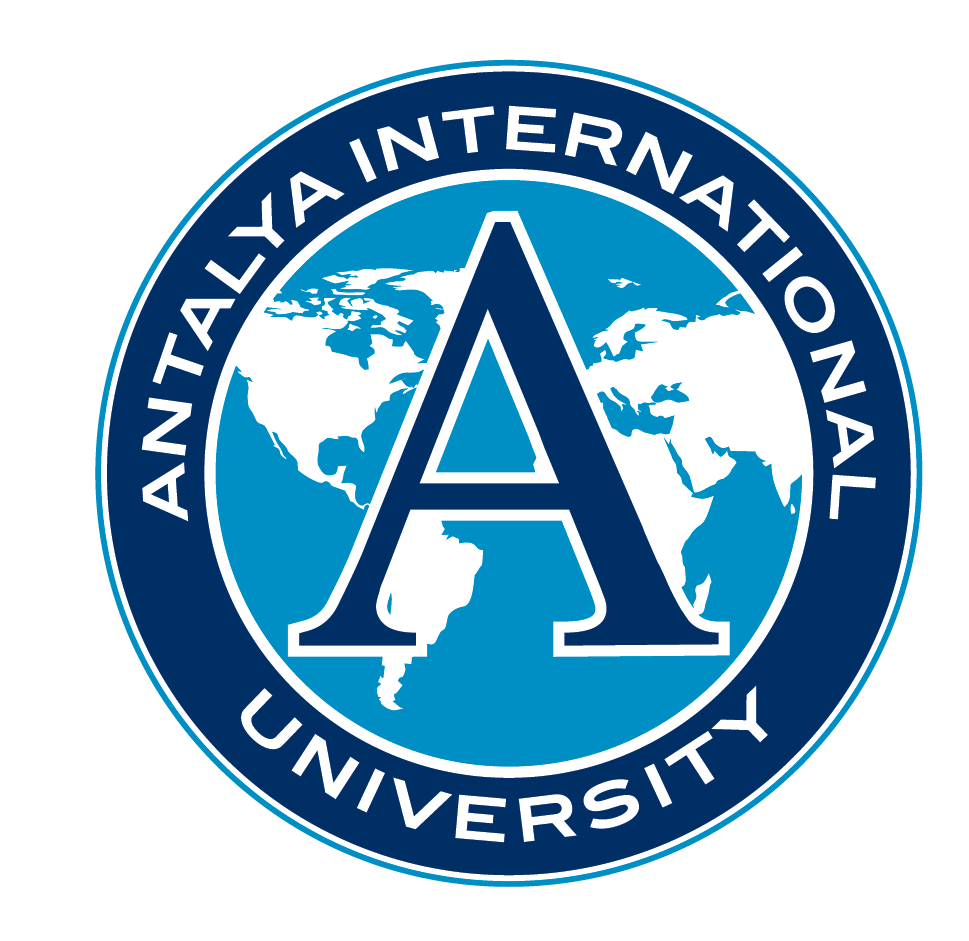 